РАБОЧАЯ ПРОГРАММА
ВОСПИТАНИЯМАОУ «Гимназия №13 имени Героя Российской Федерации Ивана Кабанова»на 2023-2024 уч. г.СОДЕРЖАНИЕПояснительная записка	3РАЗДЕЛ 1. ЦЕЛЕВОЙ	5Цель и задачи воспитания обучающихся	5Направления воспитания	7Целевые ориентиры результатов воспитания	8РАЗДЕЛ 2. СОДЕРЖАТЕЛЬНЫЙ	15Уклад общеобразовательной организации	15Виды, формы и содержание воспитательной деятельности	20РАЗДЕЛ 3. ОРГАНИЗАЦИОННЫЙ	38Кадровое обеспечение	38Нормативно-методическое обеспечение	38Требования к условиям работы с обучающимися с особымиобразовательными потребностями 	 38Система поощрения социальной успешности и проявлений активнойжизненной позиции обучающихся 	 39Анализ воспитательного процесса	40Примерный календарный план воспитательной работы 	 44Пояснительная запискаПримерная рабочая программа воспитания для общеобразовательных организаций (далее — Программа) служит основой для разработки рабочей программы воспитания основной образовательной программы общеобразовательной организации.Программа разработана с учётом Федерального закона от 29.12.2012 № 273-ФЗ «Об образовании в Российской Федерации», Стратегии развития воспитания в Российской Федерации на период до 2025 года (Распоряжение Правительства Российской Федерации от 29.05.2015 № 996-р) и Плана мероприятий по её реализации в 2021 — 2025 годах (Распоряжение Правительства Российской Федерации от 12.11.2020 № 2945-р), Стратегии национальной безопасности Российской Федерации (Указ Президента Российской Федерации от 02.07.2021 № 400), федеральных государственных образовательных стандартов (далее — ФГОС) начального общего образования (Приказ Минпросвещения России от 31.05.2021 № 286), основного общего образования (Приказ Минпросвещения России от 31.05.2021 № 287), среднего общего образования (Приказ Минобрнауки России от 17.05.2012 № 413).Программа основывается на единстве и преемственности образовательного процесса всех уровней общего образования, соотносится с примерными рабочими программами воспитания для организаций дошкольного и среднего профессионального образования.Рабочая программа воспитания предназначена для планирования и организации системной воспитательной деятельности; разрабатывается и утверждается с участием коллегиальных органов управления общеобразовательной организацией, в том числе советов обучающихся, советов родителей (законных представителей); реализуется в единстве урочной и внеурочной деятельности, осуществляемой совместно с семьёй и другими участниками образовательных отношений, социальными институтами воспитания; предусматривает приобщение обучающихся к российским традиционным духовным ценностям, включая ценности своей этнической группы, правилам и нормам поведения, принятым в российском обществе на основе российских базовых конституционных норм и ценностей; историческое просвещение, формирование российской культурной и гражданской идентичности обучающихся.Программа включает три раздела: целевой, содержательный, организационный.Приложение — примерный календарный план воспитательной работы.При разработке или обновлении рабочей программы воспитания её содержание, за исключением целевого раздела, может изменяться в соответствии с особенностями общеобразовательной организации: организационно-правовой формой, контингентом обучающихся и их родителей (законных представителей), направленностью образовательной программы, в том числе предусматривающей углублённое изучение отдельных учебных предметов, учитывающей этнокультурные интересы, особые образовательные потребности обучающихся.Пояснительная записка не является частью рабочей программы воспитания в общеобразовательной организации.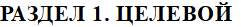 Участниками образовательных отношений являются педагогические и другие работники общеобразовательной организации, обучающиеся, их родители (законные представители), представители иных организаций, участвующие в реализации образовательного процесса в соответствии с законодательством Российской Федерации, локальными актами общеобразовательной организации. Родители (законные представители) несовершеннолетних обучающихся имеют преимущественное право на воспитание своих детей. Содержание воспитания обучающихся в общеобразовательной организации определяется содержанием российских базовых (гражданских, национальных) норм и ценностей, которые закреплены в Конституции Российской Федерации. Эти ценности и нормы определяют инвариантное содержание воспитания обучающихся. Вариативный компонент содержания воспитания обучающихся включает духовно-нравственные ценности культуры, традиционных религий народов России.Воспитательная деятельность в общеобразовательной организации планируется и осуществляется в соответствии с приоритетами государственной политики в сфере воспитания, установленными в Стратегии развития воспитания в Российской Федерации на период до 2025 года (Распоряжение Правительства Российской Федерации от 29.05.2015 №2 996-р). Приоритетной задачей Российской Федерации в сфере воспитания детей является развитие высоконравственной личности, разделяющей российские традиционные духовные ценности, обладающей актуальными знаниями и умениями, способной реализовать свой потенциал в условиях современного общества, готовой к мирному созиданию и защите Родины.Цель и задачи воспитания обучающихсяСовременный российский национальный воспитательный идеал — высоконравственный, творческий, компетентный гражданин России, принимающий судьбу Отечества как свою личную, осознающий ответственность за настоящее и будущее страны, укоренённый в духовных и культурных традициях многонационального народа Российской Федерации.В соответствии с этим идеалом и нормативными правовыми актами Российской Федерации в сфере образования цель воспитания обучающихся в общеобразовательной организации: развитие личности, создание условий для самоопределения и социализации на основе социокультурных, духовнонравственных ценностей и принятых в российском обществе правил и норм поведения в интересах человека, семьи, общества и государства, формирование у обучающихся чувства патриотизма, гражданственности, уважения к памяти защитников Отечества и подвигам Героев Отечества, закону и правопорядку, человеку труда и старшему поколению, взаимного уважения, бережного отношения к культурному наследию и традициям многонационального народа Российской Федерации, природе и окружающей среде.Задачи воспитания обучающихся в общеобразовательной организации:усвоение ими знаний норм, духовно-нравственных ценностей, традиций, которые выработало российское общество (социально значимых знаний); формирование и развитие личностных отношений к этим нормам, ценностям, традициям (их освоение, принятие); приобретение соответствующего этим нормам, ценностям, традициям социокультурного опыта поведения, общения, межличностных и социальных отношений, применения полученных знаний;достижение личностных результатов освоения общеобразовательных программ в соответствии с ФГОС;Личностные результаты освоения обучающимися общеобразовательных программ включают:осознание российской гражданской идентичности;сформированность ценностей самостоятельности и инициативы;готовность обучающихся к саморазвитию, самостоятельности и личностному самоопределению; наличие мотивации к целенаправленной социально значимой деятельности;сформированность внутренней позиции личности как особого ценностного отношения к себе, окружающим людям и жизни в целом.Воспитательная деятельность в общеобразовательной организации планируется и осуществляется на основе аксиологического, антропологического, культурно-исторического, системно-деятельностного, личностно ориентированного подходов и с учётом принципов воспитания: гуманистической направленности воспитания, совместной деятельности детей и взрослых, следования нравственному примеру, безопасной жизнедеятельности, инклюзивности, возрастосообразности.Направления воспитанияПрограмма реализуется в единстве учебной и воспитательной деятельности общеобразовательной организации по основным направлениям воспитания в соответствии с ФГОС:гражданское воспитание — формирование российской гражданской идентичности, принадлежности к общности граждан Российской Федерации, к народу России как источнику власти в Российском государстве и субъекту тысячелетней российской государственности, уважения к правам, свободам и обязанностям гражданина России, правовой и политической культуры;патриотическое воспитание — воспитание любви к родному краю, Родине, своему народу, уважения к другим народам России; историческое просвещение, формирование российского национального исторического сознания, российской культурной идентичности;духовно-нравственное воспитание — воспитание на основе духовно-нравственной культуры народов России, традиционных религий народов России, формирование традиционных российских семейных ценностей; воспитание честности, доброты, милосердия, справедливости, дружелюбия и взаимопомощи, уважения к старшим, к памяти предков;эстетическое воспитание — формирование эстетической культуры на основе российских традиционных духовных ценностей, приобщение к лучшим образцам отечественного и мирового искусствфизическое воспитание, формирование культуры здорового образа жизни и эмоционального благополучия – развитие физических способностей с учётом возможностей и состояния здоровья, навыков безопасного поведения в природной и социальной среде, чрезвычайных ситуациях;трудовое воспитание — воспитание уважения к труду, трудящимся, результатам труда (своего и других людей), ориентация на трудовую деятельность, получение профессии, личностное самовыражение в продуктивном, нравственно достойном труде в российском обществе, достижение выдающихся результатов в профессиональной деятельности;экологическое воспитание — формирование экологической культуры, ответственного, бережного отношения к природе, окружающей среде на основе российских традиционных духовных ценностей, навыков охраны, защиты, восстановления природы, окружающей среды;ценности научного познания — воспитание стремления к познанию себя и других людей, природы и общества, к получению знаний, качественного образования с учётом личностных интересов и общественных потребностей.Целевые ориентиры результатов воспитанияТребования к личностным результатам освоения обучающимися образовательных программ начального общего, основного общего, среднего общего образования установлены в соответствующих ФГОС.На основании этих требований в данном разделе представлены целевые ориентиры результатов в воспитании, развитии личности обучающихся, на достижение которых направлена деятельность педагогического коллектива для выполнения требований ФГОС.Целевые ориентиры определены в соответствии с инвариантным содержанием воспитания обучающихся на основе российских базовых (гражданских, конституциональных) ценностей, обеспечивают единство воспитания, воспитательного пространства. Целевые ориентиры результатов воспитания сформулированы на уровнях начального общего, основного общего, среднего общего образования по направлениям воспитания в соответствии с ФГОС.Целевые ориентиры результатов воспитания на уровне начального общего образования.Целевые ориентиры результатов воспитания на уровне основного общего образованияЦелевые ориентиры результатов воспитания на уровнесреднего общего образованияРАЗДЕЛ 2. СОДЕРЖАТЕЛЬНЫЙ.2.1. Уклад общеобразовательной организации. МАОУ «Гимназия № 13 имени Героя Российской федерации Ивана Кабанова» создана на базе средней школы 13, которая открыла свои двери в 1965 году.  Для человека 69 лет — это солидный возраст, а для школы расцвет сил и молодости. Особенно, если в школе царит атмосфера радости и добра, если каждый день в школу спешат счастливые дети и талантливые учителя.Возглавляет педагогический коллектив директор Бирюкова Ангелина Львовна, заслуженный учитель Российской Федерации, Почётный работник образования РФ, города Магадана. Гимназическое образование появилось в структуре школы в 1992 году. В 2017 году Гимназии исполнилось 25 лет. Гимназия - 3 уровня обучения: начальное образование; основное общее образование; среднее общее образование.    На начальном и основном уровнях образования в гимназии 13 активно реализуется ФГОС в условиях пилотной площадки. Ведётся курс основ религиозной культуры и светской этики в 4-х классах (по выбору родителей осваиваются модули: светская этика, основы православной культуры, основы мировых религий).В 5-х классах преподаётся курс ОДНКНР (основы духовно -нравственной культуры народов России). Внедряется оптимизированная модель организации внеурочной деятельности в начальной школе и информационно -технологическая в основнойВ 9 классе реализуется концепция предпрофильного обучения через систему элективных курсов и внеурочных занятий (иностранный язык, движение РДШ, Юнармия, биология. Эти направления представлены занятиями информационной, духовно -нравственной, эстетической, интеллектуальной, здоровьеразвивающей направленности.На третьей ступени концепция профильного обучения представлена следующими направлениями:русский язык, математика, физика, биология, обществознание, история, информатика (11 кл.), русский язык, математика, обществознание, физика (10 кл.).Действует объединение учащихся военно-патриотического направления 8-9, 10-11 классы. Они являются участниками и победителями слётов кадетских классов, клубов и объединений, спартакиад среди допризывной молодёжи, смотров строя и песни, фестивалей военно-патриотической песни, смотров строя, областных военно-патриотических турниров "Победа", "Казачий сполох", "Зарница", "Золотой эполет".  Более 15 лет активно работает система дополнительного образования, которая представлена изостудией "Акцент", творческой мастерской "Ассоль", спортивными секциями, предметными кружками (журналистика, эстетика быта, экология, информационная культура, детский фитнес и  др.), научными обществами учащихся ("Гуманитарий", "МИФ"-(математика и физика), "ЭКОС"-экология, охрана и спасение), внеурочными занятиями в 1-11 классах. В течение 25 лет учащиеся гимназии-победители и призёры таких спортивных состязаний, как легкоатлетическая эстафета (9 мая), региональных турниров: баскетбол и волейбол, Президентских спортивных состязаний и спортивных игр (участники Всероссийского этапа). Гимназия славится своим успехом в области учебно-исследовательской деятельности (активные участники городских и всероссийских научных конференций; литературных фестивалей в городах Магадан, Санкт-Петербург, Москва, Ярославль, Казань, Новосибирск. На базе гимназии создана региональная площадка по подготовке школьников к участию в интеллектуальных играх разного уровня.На сегодняшний день гимназия - современное, динамично развивающееся, конкурентоспособное образовательное учреждение, отвечающее всем требованиям, предъявляемым к школьному образованию настоящего времени. Образовательная система гимназии нацелена на непрерывное повышение качества образования путём реализации инновационных проектов.Динамика развития образовательного учреждения показывает, что инновационная деятельность, являясь условием повышения профессиональной компетентности педагогов, способствует повышению качества образования учащихся.Учебно-воспитательная деятельность в гимназии организована на перспективу; инициатива и творчество, становясь нормой профессиональной жизни большинства учителей, систематически поощряются и мотивируют коллектив на дальнейшее развитие инновационной образовательной системы гимназии.В процессе развития учебного учреждения и системного повышения качества образования решаются следующие задачи:развитие инновационной образовательной системы гимназии; формирование современной профессиональной компетентности учителей как основы формирования ключевых компетенций учащихся;применение лучшего инновационного педагогического опыта; дальнейшее развитие научно-методической системы работы через исследовательскую и опытно-экспериментальную деятельность;стимулирование инновационно-экспериментальной мотивации как учителей, так и учащихся.Решению поставленных задач способствует работа всех структурных звеньев научно-методической системы гимназии: педагогический совет, научно-методический совет, предметные кафедры, МО классных руководителей, ВНИКИ (реализация образовательных проектов, программ развития, волонтерское движение, стажерские площадки), Ресурсный центр информатизации образовательного процесса, медиацентр, служба медиации, методический центр повышения квалификации, информационно- методическая служба, реализация целевой модели наставничества, служба аттестации педагогических работников, творческие группы учителей.За последние годы инновационная деятельность по внедрению новшеств значительно повысила авторитет гимназии среди населения города. Для образовательного учреждения характерно высокое качество обученности гимназистов, ежегодно подтверждаемое результатами экзаменов, олимпиад, научно-практических конференций, различными конкурсами детского и юношеского творчества. Результаты экзаменов в формате ЕГЭ дают наглядные, основанные на реальной успеваемости учащихся данные, делающие возможным для гимназии сравнить себя с другими школами и системой в целом. Результаты Единых государственных экзаменов являются самыми высокими в городе и области. Все последние двадцать лет гимназия занимает достойное место среди образовательных учреждений города и области по количеству призовых мест в городских и областных олимпиадах.Широкое распространение получили различного рода творческие проектные задания, разнообразные формы вовлечения учащихся в самостоятельную познавательную деятельность. В рамках подготовки к различного рода учебным проектам учителя гимназии используют индивидуальные образовательные траектории развития учащихся, практикуют работу с портфолио учащихся и используют развёрнутую систему дополнительного образования внутри гимназии.Возможностями повышения качества образования обладают различные факультативы и кружки.Важным фактором, также влияющим на повышение качества образования гимназистов, является система воспитательной работы. Учащиеся активно и высокорезультативно участвуют в городских и областных конкурсах творчества: чтения, танца, хорового и эстрадного пения, спортивных соревнованиях. В гимназии работают художественно- драматический детский театр, школьный музей, спортивный клуб.Ежегодно среди учащихся 1-4 классов проводится конкурс исследовательских работ младших школьников, на которой гимназисты представляют свои исследования. Среди учащихся 5-11 классов стало традицией ежегодное проведение школьного этапа интеллектуальных игр, по результатам которых лучшие команды направляются на городской уровень. Учащиеся 9-11 классов ежегодно принимают участие в гимназических, городских и межвузовских научно- практических конференциях. К сотрудничеству и участию в научно- исследовательской и опытно-экспериментальной работе с учителями и учащимися привлекаются представители высших учебных заведений и научно-исследовательских институтов.Лучшие работы представляются на конкурсах интеллектуального творчества всероссийского уровня, таких, как: «Открытие», «Экономический рост России», «Шаги в науку» и др. За три последних года среди учащихся гимназии есть не только лауреаты данных конкурсов, но и победители.К таким достойным результатам, безусловно, приводят инновации в управлении. Внедряются новшества, направленные на привлечение представителей общественности к управлению образовательным учреждением, а также новые схемы организации управленческой и хозяйственной деятельности. В гимназии работает Попечительский совет с реальными функциями.К инновациям в области повышения квалификации учителей можно отнести дистанционное обучение. Так, за последний год сертификаты об окончании дистанционных курсов, организованных на платформе Атион Образование, получили 20 учителей.В настоящее время в гимназии значительно изменилось эмоционально- оценочное отношение учителя и коллектива к выполняемой работе и условиям её протекания. Существенным плюсом является наличие подготовленных и мотивированных кадров, высокий уровень творческой самореализации, инициативности и ответственности.Вырос уровень личной мотивации педагогов в улучшении качества своей работы, что подтверждается показателями мониторинга повышения квалификации за последние пять лет.Количество пройденных месячных курсов выросло в два раза, количество посещённых практических семинаров выросло в четыре раза.В гимназии работает высокопрофессиональный творческий коллектив педагогов–единомышленников, среди которых есть победители и призёры городских, областных конкурсов «Педагог года» и «Самый классный классный».В целях формирования современной профессиональной компетентности учителя гимназии освоили информационно- коммуникационные технологии всех предметов и систематически применяют ИКТ в образовательном процессе.Методическая активность учителей гимназии всегда отличалась высоким уровнем. Преподаватели принимают участие в городских педагогических чтениях, областных Рождественских образовательных чтениях, в областных научно-практических конференциях и других мероприятиях городского и областного значения.Гимназия не только осуществляет сопровождение участников инновационного образовательного процесса, но и систематически их поддерживает. На День гимназии – 13 января, наиболее отличившиеся гимназисты в различных областях детского интеллектуального, художественно-прикладного творчества и спорта поощряются различными видами наград.Среди учащихся гимназии традиционно высокое количество стипендиатов Губернатора Магаданской области, Мэра города Магадана.Высокие результаты учебно-воспитательной работы в гимназии, достижения педагогов и учащихся наглядно демонстрируют динамику развития образовательного учреждения через инновационную деятельность, создание в учебном учреждении высокоэффективного образовательного пространства, что способствует формированию современной профессиональной компетентности учителей и повышению качества образования учащихся.За свой вклад в развитие системы образования страны в рамках Всероссийского конкурса, организованного при поддержке Государственной Думы, гимназия неоднократно была удостоена звания «Школа года»; а также имеет звания «Школа XXI века», является   участником   Национального реестра «Ведущие образовательные учреждения России».Реализуя Приоритетный национальный проект «Образование», в ходе конкурсного отбора общеобразовательных учреждений, активно внедряющих инновационные образовательные программы гимназия вошла в список ТОП – 500 лучших образовательных организаций Российской Федерации.2.2. Виды, формы и содержание воспитательной деятельностиМодуль «Основные школьные дела»Реализация воспитательного потенциала школы предусматривает:общешкольные праздники, ежегодные творческие (театрализованные, музыкальные, литературные и т.п.) мероприятия, связанные с (общероссийскими, региональными) праздниками, памятными датами, в которых участвуют все классы;еженедельную церемонию поднятия (спуска) государственного флага Российской Федерации;участие во всероссийских акциях, посвящённых значимым событиям в России, мире;торжественные мероприятия, связанные с завершением образования, переходом на следующий уровень образования, символизирующие приобретение новых социальных статусов в общеобразовательной организации, обществе;церемонии награждения (по итогам учебного периода, года) обучающихся и педагогов за участие в жизни общеобразовательной организации, достижения в конкурсах, соревнованиях, олимпиадах, вклад в развитие общеобразовательной организации, города Магадана и Магаданской области;социальные проекты в общеобразовательной организации, совместно разрабатываемые и реализуемые обучающимися и педагогами, в том числе с участием социальных партнёров, комплексы дел благотворительной, экологической, патриотической, трудовой и др. направленности;проводимые для жителей города и организуемые совместно с семьями обучающихся праздники, фестивали, представления в связи с памятными датами, значимыми событиями для жителей города;разновозрастные сборы, многодневные выездные события, включающие в себя комплекс коллективных творческих дел гражданской, патриотической, историко-краеведческой, экологической, трудовой, спортивно-оздоровительной и др. направленности;вовлечение по возможности каждого обучающегося в школьные дела в разных ролях, помощь обучающимся в освоении навыков подготовки, проведения, анализа общешкольных дел;наблюдение за поведением обучающихся в ситуациях подготовки, проведения, анализа основных школьных дел, мероприятий, их отношениями с обучающимися разных возрастов, с педагогами и другими взрослыми.Общешкольные дела – это главные традиционные дела, в которых принимает участие большая часть обучающихся и которые обязательно планируются, готовятся, проводятся и анализируются совестно педагогами и детьми. Это, комплекс коллективных творческих дел, интересных и значимых для обучающихся, объединяющих их вместе с педагогами в единый коллектив. Ключевые общешкольные дела обеспечивают включенность в них большого числа детей и взрослых, способствуют интенсификации их общения, ставят их в ответственную позицию к происходящему в Школе. Введение ключевых дел в жизнь школы помогает преодолеть мероприятийный характер воспитания, сводящийся к набору мероприятий, организуемых педагогами для детей.Для этого в Школе используются следующие формы работы:На внешкольном уровне:социальные проекты – ежегодные совместно разрабатываемые и реализуемые обучающимися и педагогами комплексы дел (благотворительной, экологической, патриотической, трудовой направленности), ориентированные на преобразование окружающего школу социума.открытые дискуссионные площадки – регулярно организуемый комплекс открытых дискуссионных площадок (детских, педагогических, родительских, совместных), на которые приглашаются представители других школ, деятели науки и культуры, представители власти, общественности и в рамках которых обсуждаются насущные поведенческие, нравственные, социальные, проблемы, касающиеся жизни школы, города, страны.проводимые и организуемые совместно с семьями обучающихся спортивные состязания, праздники, фестивали, представления, которые открывают возможности для творческой самореализации обучающихся и включают их в деятельную заботу об окружающих.На школьном уровне:общешкольные праздники, концерты, торжественные линейки, ежегодно проводимые творческие (театрализованные, музыкальные, литературные и т.п.) мероприятия, связанные со значимыми для детей и педагогов знаменательными датами и в которых участвуют все классы школы;мероприятия предметных и межпредметных недель, связанные с решением задач конвергентного образования, преодоления междисциплинарных границ и тесного взаимодействия общего и дополнительного образования;торжественные    ритуалы     посвящения,    связанные     с     переходомобучающихся на следующую ступень образования, символизирующие приобретение ими новых социальных статусов в школе и развивающие школьную идентичность детей;церемонии награждения (по итогам года) школьников и педагогов за активное участие в жизни Школы, защиту чести Школы в конкурсах, соревнованиях, олимпиадах, значительный вклад в развитие школы. Это способствует поощрению социальной активности детей, развитию позитивных межличностных отношений между педагогами и воспитанниками, формированию чувства доверия и уважения друг к другу.На уровне классов:участие школьных классов в реализации общешкольных ключевых дел;проведение в рамках класса итогового анализа детьми общешкольных ключевых дел, участие представителей классов в итоговом анализе проведенных дел.На индивидуальном уровне:вовлечение по возможности каждого обучающегося в ключевые дела школы в одной из возможных для них ролей;индивидуальная помощь обучающемуся (при необходимости) в освоении навыков подготовки, проведения и анализа ключевых дел;наблюдение за поведением обучающегося в ситуациях подготовки, проведения и анализа ключевых дел, за его отношениями со сверстниками, старшими и младшими школьниками, с педагогами и другими взрослыми;при необходимости коррекция поведения обучающегося через частные беседы с ним, через включение его в совместную работу с другими детьми, через предложение взять в следующем ключевом деле на себя роль ответственного за тот или иной фрагмент общей работы.Церемония поднятия (спуска) Государственного флага Российской ФедерацииЦеремония поднятия (спуска) Государственного флага Российской Федерации является одним из важнейших воспитательных событий, направленных на формирование чувства патриотизма и гражданственности у школьников. Поднятие Государственного флага Российской Федерацииявляется почётной обязанностью и поручается обучающимся. Порядок проведения Церемонии закреплён внутренним регламентом школы.Поднятие флага осуществляется в первый учебный день каждой учебной недели перед первым учебным занятием (уроком). Спуск Государственного флага осуществляется в конце каждой учебной недели по окончании последнего учебного урока. Церемония Поднятия (спуска) Государственного флага Российской Федерации реализуется в одном из трех форматов: на пришкольной территории у флагштока; в актовом зале, в учебных аудиториях (трансляция ролика).Модуль «Урочная деятельность»В реализации воспитательного потенциала урока педагогам важно ориентироваться на целевые приоритеты, связанные с возрастными особенностями обучающихся. Реализация педагогами предметниками воспитательного потенциала урока предполагает следующее:максимальное использование воспитательных возможностей содержания учебных предметов для формирования у обучающихся российских традиционных духовно-нравственных и социокультурных ценностей, российского исторического сознания на основе исторического просвещения; подбор соответствующего содержания уроков, заданий, вспомогательных материалов, проблемных ситуаций для обсуждений;включение учителями в рабочие программы по учебным предметам, курсам, модулям целевых ориентиров результатов воспитания, их учёт в определении воспитательных задач уроков, занятий;включение учителями в рабочие программы учебных предметов, курсов, модулей тематики в соответствии с календарным планом воспитательной работы;выбор методов, методик, технологий, оказывающих воспитательное воздействие на личность в соответствии с воспитательным идеалом, целью и задачами воспитания, целевыми ориентирами результатов воспитания; реализацию приоритета воспитания в учебной деятельности;привлечение внимания обучающихся к ценностному аспекту изучаемых на уроках предметов, явлений и событий, инициирование обсуждений, высказываний своего мнения, выработки своего личностного отношения к изучаемым событиям, явлениям, лицам;применение интерактивных форм учебной работы — интеллектуальных, стимулирующих познавательную мотивацию, игровых методик, дискуссий, дающих возможность приобрести опыт ведения конструктивного диалога; групповой работы, которая учит строить отношения и действовать в команде, способствует развитию критического мышления;побуждение обучающихся соблюдать нормы поведения, правила общения со сверстниками и педагогами, соответствующие укладу общеобразовательной организации, установление и поддержку доброжелательной атмосферы;организацию шефства мотивированных и эрудированных обучающихся над неуспевающими одноклассниками, в том числе с особыми образовательными потребностями, дающего обучающимся социально значимый опыт сотрудничества и взаимной помощи;инициирование    и     поддержка     исследовательской     деятельности школьников в рамках реализации ими индивидуальных и групповых исследовательских проектов, в том числе и воспитательной направленности, что даст обучающимся возможность приобрести навык самостоятельного решения теоретической проблемы, навык генерирования и оформления собственных идей, навык уважительного отношения к чужим идеям, оформленным в работах других исследователей, навык публичного выступления перед аудиторией, аргументирования и отстаивания своей точки зрения;установление доверительных отношений между учителем и его учениками, способствующих позитивному восприятию обучающимися требований и просьб учителя, привлечению их внимания к обсуждаемой на уроке информации, активизации их познавательной деятельности;побуждение обучающихся соблюдать на уроке общепринятые нормы поведения, правила общения со старшими (учителями) и сверстниками, принципы учебной дисциплины и самоорганизации.Модуль «Внеурочная деятельность»Внеурочная деятельность является неотъемлемой и обязательной частью образовательного процесса. Воспитание на занятиях школьных курсов внеурочной деятельности осуществляется преимущественно через:вовлечение обучающихся в интересную и полезную для них деятельность, которая предоставит им возможность самореализоваться в ней, приобрести социально значимые знания, развить в себе важные для своего личностного развития социально значимые отношения, получить опыт участия в социально значимых делах;формирование в кружках, секциях, клубах, студиях и т.п. детско-взрослых общностей, которые могли бы объединять детей и педагогов общими позитивными эмоциями и доверительными отношениями друг к другу;создание в детских объединениях традиций, задающих их членам определенные социально значимые формы поведения;поддержку обучающихся с ярко выраженной лидерской позицией и установкой на сохранение и поддержание накопленных социально значимых традиций;поощрение педагогами детских инициатив и детского самоуправления.Реализация воспитательного потенциала внеурочной деятельности в школе осуществляется в рамках следующих, выбранных обучающимися курсов, занятий:курсы, занятия познавательной, научной, исследовательской, просветительской направленности направленные на передачу обучающимся социально значимых знаний, развивающие их любознательность, позволяющие привлечь их внимание к экономическим, политическим, экологическим, гуманитарным проблемам нашего общества, формирующие их гуманистическое мировоззрение и научную картину мира;курсы, занятия оздоровительной и спортивной направленности. направленные на физическое развитие обучающихся, развитие их ценностного отношения к своему здоровью, побуждение к здоровому образу жизни, воспитание силы воли, ответственности, формирование установок на защиту слабых.Курс внеурочных занятий «Разговоры о важном»Курс внеурочных занятий «Разговоры о важном» направлен на развитие ценностного отношения школьников к своей Родине, населяющим ее людям, ее уникальной истории, богатой природе и культуре. Данный курс направлен на формирование внутренней позиции личности школьника, необходимой для конструктивного и ответственного поведения в обществе. Ведущая форма деятельности данного внеурочного занятия — беседа с обучающимися. Также формами организации учебного занятия служат: игра, просмотр видеоматериалов, работа с интерактивными карточками, работа с аудиоматериалами и другие. Формы проведения учебных занятий подбираются педагогом с учётом возрастных особенностей обучающихся, цели и задач проводимого занятия.Содержание занятий затрагивает темы, связанные с традиционными российскими ценностями, осмыслением исторического опыта, формированием представлений о достоинстве, чести, правах и свободах человека, культуре здорового образа жизни, ценности труда, ответственного отношения человека к природе.Занятия «Разговоры о важном» проводятся еженедельно во время первого урока для обучающихся 1 классов продолжительность курса 33 часа в год, а для 2—4 классов— 34 часа в год.Ответственными за организацию и проведение внеурочных занятий «Разговоры о важном» являются классные руководители.Модуль «Классное руководство»Осуществляя работу с классом, руководитель класса организует работу с коллективом класса, индивидуальную работу с обучающимися вверенного ему класса, работу с учителями, преподающими в данном классе, работу с родителями обучающихся или их законными представителями. Реализация воспитательного потенциала классного руководстваРабота с классным коллективом:планирование и проведение классных часов как часов плодотворного и доверительного общения педагога и обучающихся, основанных на принципах уважительного отношения к личности ребенка, поддержки активной позиции каждого обучающегося в беседе, предоставления обучающимся возможности обсуждения и принятия решений по обсуждаемой проблеме, создания благоприятной среды для общения;планирование и проведение курса внеурочной деятельности, в рамках федерального проекта «Разговоры о важном»;инициирование и поддержку участия класса в общешкольных мероприятиях, делах, оказание необходимой помощи обучающимся в их подготовке, проведении и анализе;организация	интересных	и	полезных	для	личностного развития обучающегося совместных дел (познавательной, трудовой, спортивно- оздоровительной, 	духовно-нравственной творческой, профориентационной направленности), позволяющие с одной стороны, – вовлечь в них детей с самыми разными потребностями и тем самым дать им возможность самореализоваться в них, а с другой, – установить и упрочить доверительные отношения с обучающимися класса, стать для них значимым взрослым, задающим образцы поведения в обществе;сплочение коллектива класса через: игры и тренинги на сплочение и командообразование; походы и экскурсии, празднования в классе дней рождения детей, включающие в себя подготовленные ученическими микрогруппами поздравления, сюрпризы, творческие подарки и розыгрыши, регулярные внутриклассные «огоньки» и вечера, дающие каждому школьнику возможность рефлексии собственного участия в жизни класса;выработку совместно с обучающимися правил поведения класса, помогающих освоить нормы и правила общения, которым они должны следовать в школе.Индивидуальная работа с обучающимися:изучение особенностей личностного развития обучающихся класса через наблюдение за их поведением в повседневной жизни, в специально создаваемых педагогических ситуациях, в играх, беседах по нравственным проблемам; результаты наблюдения сверяются с результатами бесед с родителями, учителями, а также (при необходимости) со школьным психологом;поддержка обучающегося в решении важных для него жизненных проблем (налаживание взаимоотношений с одноклассниками или учителями, выборпрофессии, вуза и дальнейшего трудоустройства, успеваемость и т.п.), когда каждая проблема трансформируется руководителем классным в задачу для школьника, которую они совместно стараются решить. через частные беседы индивидуально и вместе с их родителями, с другими обучающимися класса;индивидуальная работа со обучающимися класса, направленная на заполнение ими личных портфолио, в которых дети не просто фиксируют свои учебные, творческие, спортивные, личностные достижения, но и в ходе индивидуальных неформальных бесед с классным руководителем в начале каждого года планируют их, а в конце года – вместе анализируют свои успехи и неудачи.Работа с учителями-предметниками, преподающими в классе:регулярные консультации с учителями-предметниками, направленные на формирование единства мнений и требований педагогов по вопросам обучения и воспитания, предупреждение и разрешение конфликтов между учителями и обучающимися;проведение мини-педсоветов для решения конкретных проблем класса, интеграцию воспитательных влияний педагогов на обучающихся, привлечение учителей-предметников к участию в классных делах, дающих им возможность лучше узнавать и понимать детей, общаясь и наблюдая их во внеучебной обстановке, участвовать в родительских собраниях класса;Работа с родителями класса или их законными представителями:организацию и проведение регулярных родительских встреч, регулярное информирование родителей о школьных успехах и проблемах обучающихся, их положении в классе, о жизни класса в целом, помощь родителям и иным членам семьи в установлении конструктивного взаимодействия и партнёрских отношений с учителями, администрацией школы;создание и организацию работы родительского актива класса, участвующего в решении вопросов воспитания и обучения в классе, школе, являющимися членами Управляющего совета школы;привлечение родителей (законных представителей), членов семей обучающихся к организации и проведению воспитательных дел, мероприятий в классе и школе;проведение в классе праздников, фестивалей, конкурсов, соревнований и организация на базе класса семейных праздников, родительских клубов, конкурсов и других мероприятий, направленных на сплочение семьи и Школы.Модуль «Внешкольные мероприятия»:Реализация воспитательного потенциала внешкольных мероприятий предусматривает:общие внешкольные мероприятия, в том числе организуемые совместно с социальными партнёрами общеобразовательной организации;внешкольные тематические мероприятия воспитательной направленности, организуемые педагогами по изучаемым в общеобразовательной организации учебным предметам, курсам, модулям;экскурсии, походы выходного дня с использованием социокультурного пространства города Магадана (музеи, парки, картинные галереи, технопарки, предприятия и др.), организуемые в классах классными руководителями, в том числе совместно с родителями (законными представителями) обучающихся с привлечением их к планированию, организации, проведению, оценке мероприятия;литературные, исторические, экологические и другие походы, экскурсии, экспедиции, слёты и т.п., организуемые педагогами, в том числе совместно с родителями (законными представителями) обучающихся для изучения историко-культурных мест, событий, биографий, проживавших в городе Москве российских поэтов и писателей, деятелей науки, природных и историко-культурных ландшафтов, флоры и фауны и др.;выездные события, включающие в себя комплекс коллективных творческих дел, в процессе которых складывается детско-взрослая общность, характеризующаяся доверительными взаимоотношениями, ответственным отношением к делу, атмосферой эмоционально- психологического комфорта.Модуль «Организация предметно-пространственной среды»:Предметно-пространственная среда в школе основывается на системе ценностей программы воспитания, является частью уклада и способом организации воспитательной среды, обогащает внутренний мир ученика, способствует формированию у него чувства вкуса и стиля, создает атмосферу психологического комфорта, поднимает настроение, предупреждает стрессовые ситуации, способствует позитивному восприятию обучающегося школьной атмосферы.Реализация воспитательного потенциала предметно-пространственной среды предусматривает:оформление внешнего вида здания, фасада, холла при входе в общеобразовательную организацию государственной символикой Российской Федерации (флаг, герб), изображениями символики Российского государства в разные периоды тысячелетней истории, исторической символики субъектов Российской Федерации;организацию места проведения церемонии поднятия (спуска) государственного флага Российской Федерации;размещение карт России, карт города Магадана, (современных и исторических, точных и стилизованных, географических, природных, культурологических, художественно оформленных, в том числе материалами, подготовленными обучающимися) с изображениями значимых культурных объектов города Магадана, России, памятных исторических, гражданских, народных, религиозных мест почитания, портретов выдающихся государственных деятелей России, города Магадана, деятелей культуры, науки, производства, искусства, военных, героев и защитников Отечества;разработку, оформление, поддержание, использование в воспитательном процессе «мест гражданского почитания» в помещениях общеобразовательной организации или на прилегающей территории для общественно-гражданского почитания лиц, мест, событий в истории России;оформление и обновление «мест новостей», стендов в помещениях (холл первого этажа, рекреации), содержащих в доступной, привлекательной форме новостную информацию позитивного гражданско- патриотического, духовно-нравственного содержания, фотоотчёты об интересных событиях, поздравления педагогов и обучающихся и т. п.;совместная с детьми популяризация особой школьной символики, например, гимна гимназии, используемой как в школьной повседневности, так и в торжественные моменты жизни образовательной организации – во время праздников, торжественных церемоний, ключевых общешкольных дел и иных происходящих в жизни школы знаковых событий, используемой как повседневно, так и в торжественные моменты;размещение на стендах регулярно сменяемых экспозиций: творческих работ, позволяющих реализовать школьникам свой творческий потенциал, а также знакомящих их с работами друг друга; картин определенного художественного стиля, знакомящего обучающихся с разнообразием эстетического осмысления мира; фотоотчетов об интересных событиях, происходящих в школе (проведенных ключевых делах, интересных экскурсиях, походах, встречах с интересными людьми и т.п.);поддержание эстетического вида и благоустройство всех помещений в общеобразовательной организации, доступных и безопасных рекреационных зон, озеленение территории при общеобразовательной организации;разработку, оформление, поддержание и использование игровых пространств, спортивных и игровых площадок, зон активного и тихого отдыха;создание и поддержание в вестибюле или библиотеке стеллажей свободного книгообмена, на которые обучающиеся, родители, педагоги могут выставлять для общего использования свои книги, брать для чтения другие;деятельность классных руководителей вместе с обучающимися, их родителями по благоустройству, оформлению школьных аудиторий, пришкольной территории;событийный дизайн – оформление пространства проведения конкретных школьных событий (праздников, церемоний, торжественных линеек, творческих вечеров, выставок, собраний, конференций и т.п.);разработку и обновление материалов (стендов, плакатов, инсталляций и др.), акцентирующих внимание обучающихся на важных для воспитания ценностях, правилах, традициях, укладе общеобразовательной организации, актуальных вопросах профилактики и безопасности.Модуль «Взаимодействие с родителями (законными представителями)»:Работа с родителями (законными представителями обучающихся) осуществляется для более эффективного достижения цели воспитания, которое обеспечивается согласованием позиций семьи и Школы в данном вопросе. Работа с родителями или законными представителями обучающихся осуществляется в рамках следующих видов и форм деятельности:создание и деятельность в школе, в классах родительского сообщества, участвующего в обсуждении и решении вопросов воспитания, обучения и социализации детей, деятельность представителей родительской общественности в Управляющем совете общеобразовательной организации;тематические родительские встречи в классах, общешкольные собрания по вопросам образования и воспитания детей, индивидуальные консультации с учителями-предметниками;дни открытых дверей, во время которых родители могут посещать школьные учебные и внеурочные занятия для получения представления о ходе учебно-воспитательного процесса в школе;проведение тематических собраний (в том числе по инициативе родителей), на которых родители могут получать рекомендации по вопросам воспитания, консультации психологов, врачей, социальных работников, служителей традиционных российских религий, обмениваться опытом;родительские форумы, интернет-сообщества, группы с участием педагогов, на которых, в установленном в образовательной организации порядке, обсуждаются интересующие родителей вопросы, согласуется совместная деятельность;общешкольные родительские собрания, происходящие в режиме обсуждения наиболее острых проблем обучения и воспитания обучающихся;участие родителей в психолого-педагогических консилиумах в порядке, предусмотренным локальными нормативными актами образовательной организации, регламентирующими деятельность психолого- педагогического консилиума;привлечение, помощь со стороны родителей в подготовке и проведении классных и общешкольных мероприятий воспитательной направленности;при наличии среди обучающихся детей-сирот, оставшихся без попечения родителей, приёмных детей целевое взаимодействие с их законными представителями.На индивидуальном уровне:работа специалистов по запросу родителей для решения острых конфликтных ситуаций;участие родителей в педагогических консилиумах, собираемых в случае возникновения острых проблем, связанных с обучением и воспитанием конкретного ребенка;индивидуальное консультирование c целью координации воспитательных усилий педагогов и родителей.Модуль «Самоуправление»:Обучающиеся имеют право на участие в управлении образовательной организацией в установленном порядке. Это право обучающиеся могут реализовать через систему ученического самоуправления. Поддержка детского самоуправления в Школе помогает педагогам воспитывать в детях инициативность, самостоятельность, ответственность, трудолюбие, чувство собственного достоинства, предоставляет широкие возможности для самовыражения и самореализации, подготавливая к взрослой жизни.Реализация воспитательного потенциала системы ученического самоуправления в общеобразовательной организации на уровне начального общего образования предусматривает:через вовлечение обучающихся в планирование, организацию, проведение и анализ общешкольных и внутриклассных дел;через реализацию обучающимися, взявшими на себя соответствующую роль, функций по контролю за порядком и чистотой в классе, уходом за классной комнатой, комнатными растениями и т.п.Модуль «Профилактика и безопасность»:Профилактика — это комплекс мер социально-психологического, медицинского и педагогического характера, направленных на нейтрализацию воздействия отрицательных факторов социальной среды на личность, предупреждение противоправных или других отклонений в поведении обучающихся.Основным механизмом профилактики негативных проявлений и социальных рисков среди обучающихся является воспитательная система образовательной организации — упорядоченная совокупность компонентов воспитательного процесса (целей, субъектов воспитания, их деятельности, отношений, освоения среды), взаимодействие и интеграция которых обуславливает наличие у образовательной организации (и всех её структурных подразделений) способности обеспечивать безопасную и комфортную образовательную среду, целенаправленно и эффективно содействовать развитию личности ребёнка.Профилактическая деятельность в образовательной организации является неотъемлемой частью воспитательной деятельности и предусматривает:обеспечение безопасности жизнедеятельности обучающихся;разработку и реализацию программ и проектов профилактической направленности с участием социальных партнёров (антинаркотические, антиалкогольные, против курения; безопасность в цифровой среде; профилактика вовлечения	в деструктивные группы/сообщества/объединения/движения, в том числе в социальных сетях; безопасность дорожного движения; безопасность на воде, безопасность на транспорте; противопожарная безопасность; гражданская оборона; антитеррористическая, антиэкстремистская безопасность и т.д.);разработку и реализацию профилактических программ и проектов, направленных на развитие у обучающихся навыков ассертивности и стрессоустойчивости, освоение и расширение репертуара позитивных способов самопознания и самореализации.организацию деятельности педагогического коллектива по раннему выявлению детей «группы риска», в том числе детей, находящихся в социально опасном положении и/или трудной жизненной ситуации, с целью оказания им своевременной и адресной социально-психолого- педагогической помощи (в т.ч. с привлечением межведомственных ресурсов;организацию командной работы по оказанию комплексной педагогической и социально-психологической поддержки обучающимся«группы риска» при участии педагогов-психологов, социальных педагогов, классных руководителей, учителей-предметников, родителей (законных представителей) с привлечением (в случае необходимости, в установленном порядке) работников социальных служб, правоохранительных органов, органов опеки и т. д.Модуль «Социальное партнерство»:Реализация воспитательного потенциала социального партнёрства школы при соблюдении требований законодательства Российской Федерации предусматривает:участие представителей организаций-партнёров, в том числе в соответствии с договорами о сотрудничестве, в проведении отдельных мероприятий в рамках рабочей программы воспитания и календарного плана воспитательной работы (дни открытых дверей, государственные, городские, школьные праздники, торжественные мероприятия и т.п.);участие представителей организаций-партнёров в проведении отдельных уроков, внеурочных занятий, внешкольных мероприятий соответствующей тематической направленности;проведение на базе организаций-партнёров отдельных уроков, занятий, внешкольных мероприятий, акций воспитательной направленности;проведение открытых дискуссионных площадок (детских, педагогических, родительских) с представителями организаций- партнёров для обсуждений актуальных проблем, касающихся жизни общеобразовательной организации, района, города, страны;  реализация	социальных проектов, совместно разрабатываемых обучающимися, педагогами	с организациями партнёрами благотворительной, экологической, патриотической, трудовой и т.д. направленности, ориентированных на воспитание обучающихся, преобразование окружающего социума, позитивное воздействие	на социальное окружение.Модуль «Профориентация»:Совместная деятельность педагогических работников и обучающихся по направлению «Профориентация» включает профессиональное просвещение, диагностику и консультирование по вопросам профориентации, организацию профессиональных проб обучающихся. Задача совместной деятельности педагога и обучающегося – подготовить к осознанному выбору своей будущей профессиональной деятельности. Создавая профориентационно значимые проблемные ситуации, формирующие готовность школьника к выбору, педагог актуализирует его профессиональное самоопределение, позитивный взгляд на труд в постиндустриальном мире, охватывающий не только профессиональную, но и внепрофессиональную составляющие такой деятельности.Реализация воспитательного потенциала профориентационной работы школы предусматривает:проведение циклов профориентационных часов, направленных на подготовку обучающегося к осознанному планированию и реализации своего профессионального будущего;привлечение обучающихся и родителей к участию в реализации общешкольного проекта «Профессии наших родителей»;профориентационные игры (симуляции, деловые игры, квесты, кейсы), расширяющие знания о профессиях, способах выбора профессий, особенностях, условиях разной профессиональной деятельности;экскурсии на предприятия, в организации, дающие начальные представления о существующих профессиях и условиях работы;посещение профориентационных выставок, ярмарок профессий, тематических профориентационных парков, лагерей, дней открытых дверей в организациях профессионального, высшего образования;совместное с педагогами изучение обучающимися интернет-ресурсов, посвящённых выбору профессий, прохождение профориентационного онлайн-тестирования, онлайн-курсов по интересующим профессиям и направлениям профессионального образования;индивидуальное	психолого-педагогическое консультирование обучающихся и их родителей (законных представителей) по вопросам склонностей, способностей, иных индивидуальных особенностей обучающихся, которые могут иметь значение в выборе ими будущей профессии;освоение обучающимися основ профессии в рамках курсов по выбору, включённых в часть образовательной программы, формируемую участниками образовательных отношений, или в рамках внеурочной деятельности и дополнительного образования.РАЗДЕЛ 3. ОРГАНИЗАЦИОННЫЙ3.1. Кадровое обеспечениеУправление воспитательной работой обеспечивается кадровым составом, включающим руководителя образовательной организации, заместителя директора на которого возложен функционал контроля воспитания, педагога-организатора, специалистов психолого-педагогической службы (педагог-психолог, социальный педагог, учитель-логопед), классных руководителей.	Функционал	работников регламентируется профессиональными стандартами, должностными инструкциями и иными локальными нормативными актами образовательной организации по направлениям деятельности.3.2.  Нормативно-методическое обеспечениеhttps://gimn13mag.ru/about/documents/statutory/3.3. Требования к условиям работы с обучающимися с особыми образовательными потребностямиВ воспитательной работе с категориями обучающихся, имеющих особые образовательные потребности — обучающихся с инвалидностью, с ОВЗ, из социально уязвимых групп, одаренных, с отклоняющимся поведением, — создаются необходимые условия. Особыми задачами воспитания обучающихся с особыми образовательными потребностями являются:налаживание эмоционально-положительного взаимодействия с окружающими для их успешной социальной адаптации и интеграции в общеобразовательной организации;формирование доброжелательного отношения к обучающимся и их семьям со стороны всех участников образовательных отношений;построение воспитательной деятельности с учетом индивидуальных особенностей и возможностей каждого обучающегося;обеспечение психолого-педагогической поддержки семей обучающихся, содействие повышению уровня их педагогической, психологической, медико- социальной компетентности.При организации воспитания обучающихся с особыми образовательными потребностями педагоги ориентируются на:формирование личности ребенка с особыми образовательными потребностями с использованием адекватных возрасту и физическому и (или) психическому состоянию методов воспитания;создание оптимальных условий совместного воспитания и обучения обучающихся с особыми образовательными потребностями и их сверстников с использованием адекватных вспомогательных средств и педагогических приемов, организацией совместных форм работы воспитателей, педагогов-психологов, учителей-логопедов, учителей-дефектологов;личностно-ориентированный подход в организации всех видов деятельности обучающихся с особыми образовательными потребностями.3.4. Система поощрения социальной успешности и проявлений активной жизненной позиции обучающихсяСистема поощрения проявлений активной жизненной позиции и социальной успешности обучающихся способствует формированию у обучающихся ориентации на активную жизненную позицию, инициативность, максимально вовлекает их в совместную деятельность в воспитательных целях. Система проявлений активной жизненной позиции и поощрения социальной успешности обучающихся строится на принципах:публичности, открытости поощрений (информирование всех обучающихся о награждении, проведение награждений в присутствии значительного числа обучающихся);соответствия артефактов и процедур награждения укладу жизни школы, качеству воспитывающей среды, специфической символике, выработанной и существующей в укладе школы;прозрачности правил поощрения (наличие положения о награждениях, неукоснительное следование порядку, зафиксированному в этом документе, соблюдение справедливости при выдвижении кандидатур);регулирования частоты награждений (недопущение избыточности в поощрениях, чрезмерно большие группы поощряемых и т. п.);сочетания индивидуального и коллективного поощрения (использование индивидуальных и коллективных наград даёт возможность стимулировать как индивидуальную, так и коллективную активность обучающихся, преодолевать межличностные противоречия между обучающимися, получившими и не получившими награду)привлечения к участию в системе поощрений на всех стадиях родителей (законных представителей) обучающихся, представителей родительского сообщества, самих обучающихся, их представителей (с учётом наличия ученического самоуправления), сторонние организации, их статусных представителей;дифференцированности поощрений (наличие уровней и типов наград позволяет продлить стимулирующее действие системы поощрения).Формы поощрения проявлений активной жизненной позиции обучающихся и социальной успешности: индивидуальные и групповые. Инструментом, способствующим выявлению обучающихся с высокими образовательными результатами, является электронное портфолио учащегося.3.5. Анализ воспитательного процессаАнализ воспитательного процесса осуществляется в соответствии с целевыми ориентирами ожидаемых результатов воспитания, личностными результатами обучающихся на уровне начального общего образования, установленных ФГОС НОО, ФГОС ООО и ФГОС СОО.Основным методом анализа воспитательного процесса в МАОУ «Гимназия (английская)» является ежегодный самоанализ воспитательной работы с целью выявления основных проблем и последующего их решения, с привлечением (при необходимости) внешних экспертов, специалистов.Планирование самоанализа воспитательного процесса включается в календарный план воспитательной работы.Основные принципы самоанализа воспитательной работы:принцип гуманистической направленности осуществляемого анализа, ориентирующий экспертов на уважительное отношение как к воспитанникам, так и к педагогам, реализующим воспитательный процесс;приоритет анализа сущностных сторон воспитания. Ориентирует на изучение, прежде всего, не количественных, а качественных показателей, таких как: сохранение уклада школы, качество воспитывающей среды, содержание и разнообразие деятельности, стиль общения, характер отношений между педагогами, обучающимися и родителями (законными представителями);развивающий характер осуществляемого анализа ориентирует на использование результатов анализа для совершенствования воспитательной деятельности педагогических работников (знания и сохранения в работе цели и задач воспитания, планирования воспитательной работы, адекватного подбора видов, форм и содержания совместной деятельности с обучающимися, коллегами, социальными партнёрами);распределённая ответственность за результаты личностного развития обучающихся ориентирует на понимание того, что личностное развитие обучающихся — это результат как организованного социального воспитания (в котором школа участвует наряду с другими социальными институтами), так и их стихийной социализации и саморазвития.Основные направления анализа воспитательного процесса:1.	Результаты воспитания, социализации и саморазвития обучающихся. Критерием, на основе которого осуществляется данный анализ, является динамика личностного развития обучающихся в каждом классе.Осуществляется анализ руководителями классов совместно с заместителем директора с последующим обсуждением его результатов на заседании методического объединения классных руководителей или педагогическом совете Школы.Способом получения информации о результатах воспитания, социализации и саморазвития обучающихся является педагогическое наблюдение.Вопросы: какие прежде существовавшие проблемы личностного развития обучающихся удалось решить за минувший учебный год; какие проблемы решить не удалось и почему; какие новые проблемы появились, над чем далее предстоит работать педагогическому коллективу.2.	Состояние совместной деятельности обучающихся и взрослых.Критерием, на основе которого осуществляется данный анализ, является наличие в школе интересной, событийно насыщенной и личностно развивающей совместной деятельности обучающихся и взрослых.Анализ проводится заместителем директора, классными руководителями с привлечением актива родителей (законных представителей) обучающихся, актива совета обучающихся. Способами получения информации о состоянии организуемой совместной деятельности обучающихся и педагогических работников могут быть беседы с обучающимися и их родителями (законными представителями), педагогическими работниками, представителями совета обучающихся. Результаты обсуждаются на заседании методических объединений классных руководителей или педагогическом совете.К обсуждению предлагаются вопросы качества:реализации воспитательного потенциала урочной деятельности;организуемой внеурочной деятельности обучающихся;деятельности классных руководителей и их классов;общешкольных основных дел, мероприятий;внешкольных мероприятий;создания и поддержки предметно-пространственной среды;взаимодействия с родительским сообществом;деятельности ученического самоуправления;деятельности по профилактике и безопасности;реализации потенциала социального партнёрства;деятельности по профориентации обучающихся;работы школьных спортивных клубов;работы школьного театра (театров).Итогом самоанализа является перечень выявленных проблем, над решением которых предстоит работать педагогическому коллективу.Итоги самоанализа оформляются в виде отчёта, составляемого заместителем директора по воспитанию, социализации и безопасности обучающихся в конце учебного года, рассматриваются педагогическим советом школы.Примерный календарный план воспитательной работыКалендарный план воспитательной работы (далее — план) разрабатывается в свободной форме с указанием: содержания дел, событий, мероприятий; участвующих классов или иных групп обучающихся; сроков, в том числе сроков подготовки; ответственных лиц.План обновляется ежегодно к началу очередного учебного года.При разработке плана учитываются: индивидуальные планы классных руководителей; рабочие программы учителей по изучаемым в общеобразовательной организации учебным предметам, курсам, модулям; план, рабочие программы учебных курсов, занятий внеурочной деятельности; планы органов самоуправления в общеобразовательной организации, ученического самоуправления, взаимодействия с социальными партнёрами согласно договорам, соглашениям с ними; планы работы психологической службы или школьного психолога, социальных педагогов и другая документация, которая должна соответствовать содержанию плана.План может разрабатываться один для всей общеобразовательной организации или отдельно по каждому уровню общего образования.Приведена примерная структура плана. Возможно построение плана по основным направлениям воспитания, по календарным периодам — месяцам, четвертям, триместрам — или в иной форме.Календарный план воспитательной работы может быть реализован в рамках урочной и внеурочной деятельности. Образовательные организации вправе наряду с федеральным календарным планом воспитательной работы проводить иные мероприятия согласно федеральной рабочей программе воспитания, по ключевым направлениям воспитания и дополнительного образования детей.Все мероприятия должны проводиться с учетом особенностей основной образовательной программы, а также возрастных, физиологических и психоэмоциональных особенностей обучающихся.Список тем классных часов, согласно утверждённомуФедеральному календарному планувоспитательной работы(является единым для образовательной организации)Целевые ориентирыГражданско-патриотическое воспитаниеЗнающий и любящий свою малую родину, свой край, имеющий представление о Родине — России, её территории, расположении.Сознающий принадлежность к своему народу и к общности граждан России, проявляющий уважение к своему и другим народам.Понимающий свою сопричастность к прошлому, настоящему и будущему родного края, своей Родины — России, Российского государства.Понимающий значение гражданских символов (государственная символика России, своего региона), праздников, мест почитания героев и защитников Отечества, проявляющий к ним уважение.Имеющий первоначальные представления о правах и ответственности человека в обществе, гражданских правах и обязанностях.Принимающий участие в жизни класса, общеобразовательной организации, в доступной по возрасту социально значимой деятельности.Духовно-нравственное воспитаниеУважающий духовно-нравственную культуру своей семьи, своего народа, семейные ценности с учётом национальной, религиозной принадлежности.Сознающий ценность каждой человеческой жизни, признающий индивидуальность и достоинство каждого человека.Доброжелательный, проявляющий сопереживание, готовность оказывать помощь, выражающий неприятие поведения, причиняющего физический и моральный вред другим людям, уважающий старших.Умеющий оценивать поступки с позиции их соответствия нравственным нормам, осознающий ответственность за свои поступки.Владеющий представлениями о многообразии языкового и культурного пространства России, имеющий первоначальные навыки общения с людьми разных народов, вероисповеданий.Сознающий нравственную и эстетическую ценность литературы, родного языка, русского языка, проявляющий интерес к чтению.Эстетическое воспитаниеСпособный воспринимать и чувствовать прекрасное в быту, природе, искусстве, творчестве людей. Проявляющий интерес и уважение к отечественной и мировой художественной культуре.Проявляющий стремление к самовыражению в разных видах художественной деятельности, искусствеФизическое воспитание, формирование культуры здоровья и эмоционального благополучияБережно относящийся к физическому здоровью, соблюдающий основные правила здорового и безопасного для себя и других людей образа жизни, в том числе в информационной среде. Владеющий основными навыками личной и общественной гигиены, безопасного поведения в быту, природе, обществе. Ориентированный на физическое развитие с учетом возможностей здоровья, занятия физкультурой и спортом. Сознающий и принимающий свою половую принадлежность, соответствующие ей психофизические и поведенческие особенности с учетом возрастаТрудовое воспитаниеСознающий ценность труда в жизни человека, семьи, общества. Проявляющий уважение к труду, людям труда, бережное отношение к результатам труда, ответственное потребление. Проявляющий интерес к разным профессиям. Участвующий в различных видах доступного по возрасту труда, трудовой деятельностиЭкологическое воспитаниеПонимающий ценность природы, зависимость жизни людей от природы, влияние людей на природу, окружающую среду.Проявляющий любовь и бережное отношение к природе, неприятие действий, приносящих вред природе, особенно живым существам. Выражающий готовность в своей деятельности придерживаться экологических нормЦенности научного познанияВыражающий познавательные интересы, активность, любознательность и самостоятельность в познании, интерес и уважение к научным знаниям, науке.Обладающий первоначальными представлениями о природных и социальных объектах, многообразии объектов и явлений природы, связи живой и неживой природы, о науке, научном знании.Имеющий первоначальные навыки наблюдений, систематизации и осмысления опыта в естественнонаучной и гуманитарной областях знанияГражданское воспитаниеЗнающий и принимающий свою российскую гражданскую принадлежность (идентичность) в поликультурном, многонациональном и многоконфессиональном российском обществе, в мировом сообществе;Понимающий сопричастность к прошлому, настоящему и будущему народа России, тысячелетней истории российской государственности на основе исторического просвещения, российского национального исторического сознания;Проявляющий уважение к государственным символам России, праздникам;Проявляющий готовность к выполнению обязанностей гражданина России, реализации своих гражданских прав и свобод при уважении прав и свобод, законных интересов других людей;Выражающий неприятие любой дискриминации граждан, проявлений экстремизма, терроризма, коррупции в обществе;Принимающий участие в жизни класса, общеобразовательной организации, в том числе самоуправлении, ориентированный на участие в социально значимой деятельности.Патриотическое воспитаниеСознающий свою национальную, этническую принадлежность, любящий свой народ, его традиции, культуру;Проявляющий уважение к историческому и культурному наследию своего и других народов России, символам, праздникам, памятникам, традициям народов, проживающих в родной стране;Проявляющий интерес к познанию родного языка, истории и культуры своего края, своего народа, других народов России;Знающий и уважающий достижения нашей Родины — России в науке, искусстве, спорте, технологиях, боевые подвиги и трудовые достижения, героев и защитников Отечества в прошлом и современности;Принимающий участие в мероприятиях патриотической направленности.Духовно-нравственное воспитаниеЗнающий и уважающий духовно-нравственную культуру своего народа, ориентированный на духовные ценности и нравственные нормы народов России, российского общества в ситуациях нравственного выбора (с учётом национальной, религиозной принадлежности); Выражающий готовность оценивать своё поведение и поступки, поведение и поступки других людей с позиций традиционных 10 российских духовно-нравственных ценностей и норм с учётом осознания последствий поступков;Выражающий неприятие антигуманных и асоциальных поступков, поведения, противоречащих традиционным в России духовно-нравственным нормам и ценностям; Сознающий соотношение свободы и ответственности личности в  условиях индивидуального и общественного пространства, значение и ценность межнационального, межрелигиозного согласия людей, народов в России, умеющий общаться с людьми разных народов, вероисповеданий;Проявляющий уважение к старшим, к российским традиционным семейным ценностям, институту брака как союзу мужчины и женщины для создания семьи, рождения и воспитания детей;Проявляющий интерес к чтению, к родному языку, русскому языку и литературе как части духовной культуры своего народа, российского общества.Эстетическое воспитаниеВыражающий понимание ценности отечественного и мирового искусства, народных традиций и народного творчества в искусствеПроявляющий эмоционально-чувственную восприимчивость к разным видам искусства, традициям и творчеству своего и других народов, понимание их влияния на поведение людей;Сознающий роль художественной культуры как средства коммуникации и самовыражения в современном обществе, значение нравственных норм, ценностей, традиций в искусстве; Ориентированный на самовыражение в разных видах искусства, в художественном творчестве.Физическое воспитание, формирование культуры здоровья и эмоционального благополучияПонимающий ценность жизни, здоровья и безопасности, значение личных усилий в сохранении здоровья, знающий и соблюдающий правила безопасности, безопасного поведения, в том числе в информационной среде;Выражающий установку на здоровый образ жизни (здоровое питание, соблюдение гигиенических правил, сбалансированный режим занятий и отдыха, регулярную физическую активность);Проявляющий неприятие вредных привычек (курения, употребления алкоголя, наркотиков, игровой и иных форм зависимостей), понимание их последствий, вреда для физического и психического здоровья;Умеющий осознавать физическое и эмоциональное состояние (своё и других людей), стремящийся управлять собственным эмоциональным состоянием;Способный адаптироваться к меняющимся социальным, информационным и природным условиям, стрессовым ситуациям.Трудовое воспитаниеУважающий труд, результаты своего труда, труда других людей;Проявляющий интерес к практическому изучению профессий и труда различного рода, в том числе на основе применения предметных знаний;Сознающий важность трудолюбия, обучения труду, накопления навыков трудовой деятельности на протяжении жизни для успешной профессиональной самореализации в российском обществе;Участвующий в решении практических трудовых дел, задач (в семье, общеобразовательной организации, своей местности) технологической и социальной направленности, способный инициировать, планировать и самостоятельно выполнять такого рода деятельность;Выражающий готовность к осознанному выбору и построению индивидуальной траектории образования и жизненных планов с учётом личных и общественных интересов, потребностей.Экологическое воспитаниеПонимающий значение и глобальный характер экологических проблем, путей их решения, значение экологической культуры человека, общества;Сознающий свою ответственность как гражданина и потребителя в условиях взаимосвязи природной, технологической и социальной сред;Выражающий активное неприятие действий, приносящих вред природе;Ориентированный на применение знаний естественных и социальных наук для решения задач в области охраны природы, планирования своих поступков и оценки их возможных последствий для окружающей среды;Участвующий в практической деятельности экологической, природоохранной направленности.Ценности научного познанияВыражающий познавательные интересы в разных предметных областях с учётом индивидуальных интересов, способностей, достижений;Ориентированный в деятельности на научные знания о природе и обществе, взаимосвязях человека с природной и социальной средой;Развивающий навыки использования различных средств познания, накопления знаний о мире (языковая, читательская культура, деятельность в информационной, цифровой среде);Демонстрирующий навыки наблюдений, накопления фактов, осмысления опыта в естественнонаучной и гуманитарной областях познания, исследовательской деятельности.Гражданское воспитаниеОсознанно выражающий свою российскую гражданскую принадлежность (идентичность) в поликультурном, многонациональном и многоконфессиональном российском обществе, в мировом сообществе;Сознающий своё единство с народом России как источником власти и субъектом тысячелетней российской государственности, с Российским государством, ответственность за его развитие в настоящем и будущем на основе исторического просвещения, сформированного российского национального исторического сознания;Проявляющий готовность к защите Родины, способный аргументированно отстаивать суверенитет и достоинство народа России и Российского государства, сохранять и защищать историческую правду;Ориентированный на активное гражданское участие на основе уважения закона и правопорядка, прав и свобод сограждан;Осознанно и деятельно выражающий неприятие любой дискриминации по социальным, национальным, расовым, религиозным признакам, проявлений экстремизма, терроризма, коррупции, антигосударственной деятельности;Обладающий опытом гражданской социально значимой деятельности (в ученическом самоуправлении, волонтёрском движении, экологических, военно-патриотических и другие объединениях, акциях, программах).Патриотическое воспитаниеВыражающий свою национальную, этническую принадлежность, приверженность к родной культуре, любовь к своему народу;Сознающий причастность к многонациональному народу Российской Федерации, Российскому Отечеству, российскую культурную идентичность;Проявляющий деятельное ценностное отношение к историческому и культурному наследию своего и других народов России, традициям, праздникам, памятникам народов, проживающих в родной стране — России;Проявляющий уважение к соотечественникам, проживающим за  рубежом, поддерживающий их права, защиту их интересов в сохранении российской культурной идентичности.Духовно-нравственное воспитаниепроявляющий приверженность традиционным духовно-нравственным ценностям, культуре народов России с учётом мировоззренческого, национального, конфессионального самоопределения;Действующий и оценивающий своё поведение и поступки, поведение и поступки других людей с позиций традиционных российских духовно-нравственных ценностей и норм с осознанием последствий поступков, деятельно выражающий неприятие антигуманных и асоциальных поступков, поведения, противоречащих этим ценностям;Проявляющий уважение к жизни и достоинству каждого человека, свободе мировоззренческого выбора и самоопределения, к представителям различных этнических групп, религий народов России, их национальному достоинству и религиозным чувствам с учётом соблюдения конституционных прав и свобод всех граждан;Понимающий и деятельно выражающий ценность межнационального, межрелигиозного согласия людей, народов в России, способный вести диалог с людьми разных национальностей, отношения к религии и религиозной принадлежности, находить общие цели и сотрудничать для их достижения;Ориентированный на создание устойчивой семьи на основе российских традиционных семейных ценностей, понимания брака как союза мужчины и женщины для создания семьи, рождения и воспитания в семье детей, неприятия насилия в семье, ухода от родительской ответственности;Обладающий сформированными представлениями о ценности и значении в отечественной и мировой культуре языков и литературы народов России, демонстрирующий устойчивый интерес к чтению как средству познания отечественной и мировой духовной культуры.Эстетическое воспитаниеВыражающий понимание ценности отечественного и мирового искусства, российского и мирового художественного наследия; Проявляющий восприимчивость к разным видам искусства, понимание эмоционального воздействия искусства, его влияния на поведение людей, умеющий критически оценивать это влияние;Проявляющий понимание художественной культуры как средства коммуникации и самовыражения в современном обществе, значения нравственных норм, ценностей, традиций в искусстве;Ориентированный на осознанное творческое самовыражение, реализацию творческих способностей в разных видах искусства с учётом российских традиционных духовных и нравственных ценностей, на эстетическое обустройство собственного быта.Физическое воспитание, формирование культуры здоровья и эмоционального благополучияПонимающий и выражающий в практической деятельности ценность жизни, здоровья и безопасности, значение личных усилий в сохранении и укреплении своего здоровья и здоровья других людей;Соблюдающий правила личной и общественной безопасности, в том числе безопасного поведения в информационной среде;Выражающий на практике установку на здоровый образ жизни (здоровое питание, соблюдение гигиены, режим занятий и отдыха, регулярную физическую активность), стремление к физическому совершенствованию, соблюдающий и пропагандирующий безопасный и здоровый образ жизни;Проявляющий сознательное и обоснованное неприятие вредных привычек (курения, употребления алкоголя, наркотиков, любых форм зависимостей), деструктивного поведения в обществе и цифровой среде, понимание их вреда для физического и психического здоровья; Демонстрирующий навыки рефлексии своего состояния (физического, эмоционального, психологического), состояния других людей с точки зрения безопасности, сознательного управления своим эмоциональным состоянием;Развивающий способности адаптироваться к стрессовым ситуациям в общении, в разных коллективах, к меняющимся условиям (социальным, информационным, природным).Трудовое воспитаниеУважающий труд, результаты труда, трудовые и профессиональные достижения своих земляков, их вклад в развитие своего поселения, края, страны, трудовые достижения российского народа;Проявляющий способность к творческому созидательному социально значимому труду в доступных по возрасту социально-трудовых ролях, в том числе предпринимательской деятельности в условиях самозанятости или наёмного труда;участвующий в социально значимой трудовой деятельности разного вида в семье, общеобразовательной организации, своей местности, в том числе оплачиваемом труде в каникулярные периоды, с учётом соблюдения законодательства Российской Федерации; Выражающий осознанную готовность к получению профессионального образования, к непрерывному образованию в течение жизни как условию успешной профессиональной и общественной деятельности;Понимающий специфику трудовой деятельности, регулирования трудовых отношений, самообразования и профессиональной самоподготовки в информационном высокотехнологическом обществе, готовый учиться и трудиться в современном обществе; Ориентированный на осознанный выбор сферы трудовой, профессиональной деятельности в российском обществе с учётом личных жизненных планов, потребностей своей семьи, общества.Экологическое воспитаниеДемонстрирующий в поведении сформированность экологической культуры на основе понимания влияния социально-экономических процессов на природу, в том числе на глобальном уровне, ответственность за действия в природной среде;Выражающий деятельное неприятие действий, приносящих вред природе;Применяющий знания естественных и социальных наук для разумного, бережливого природопользования в быту, общественном пространстве;Имеющий и развивающий опыт экологически направленной, природоохранной, ресурсосберегающей деятельности, участвующий в его приобретении другими людьми.Ценности научного познанияДеятельно выражающий познавательные интересы в разных предметных областях с учётом своих интересов, способностей, достижений;Обладающий представлением о современной научной картине мира, достижениях науки и техники, аргументированно выражающий понимание значения науки в жизни российского общества, обеспечении его безопасности, гуманитарном, социально-экономическом развитии России; Демонстрирующий навыки критического мышления, определения достоверной научной информации и критики антинаучных представлений;Развивающий и применяющий навыки наблюдения, накопления и систематизации фактов, осмысления опыта в естественно-научной и гуманитарной областях познания, исследовательской деятельности.КАЛЕНДАРНЫЙ ПЛАН ВОСПИТАТЕЛЬНОЙ РАБОТЫНА 2023-2024 УЧЕБНЫЙ ГОДКАЛЕНДАРНЫЙ ПЛАН ВОСПИТАТЕЛЬНОЙ РАБОТЫНА 2023-2024 УЧЕБНЫЙ ГОДКАЛЕНДАРНЫЙ ПЛАН ВОСПИТАТЕЛЬНОЙ РАБОТЫНА 2023-2024 УЧЕБНЫЙ ГОДКАЛЕНДАРНЫЙ ПЛАН ВОСПИТАТЕЛЬНОЙ РАБОТЫНА 2023-2024 УЧЕБНЫЙ ГОДНачальная школа (1-4 классы)Начальная школа (1-4 классы)Начальная школа (1-4 классы)Начальная школа (1-4 классы)Модуль «Основные школьные дела»Модуль «Основные школьные дела»Модуль «Основные школьные дела»Модуль «Основные школьные дела»ДелаКлассыДатаОтветственныеОбщешкольная линейка, посвященная «Первому звонку – 2023 года» 1-41 сентябряЗам. директора по ВРПраздник «День знаний»1-41 сентябряКлассные руководителиПодъем Флага РФ и исполнение Гимна РФ1-4Каждый понедельникЗамдиректора по ВР, педагог организатор«Разговоры о важном»1-4Каждый понедельникКлассные руководителиЗапись в кружки и секции1-4СентябрьЗам директора по ВР, Классные руководителиУрок памяти «День солидарности в борьбе с терроризмом»1-44 сентябряЗам директора по ВР, классные руководителиКлассный час по правилам поведения учащихся гимназии, правам и обязанностям, определенных в Уставе гимназии1-4сентябрьКлассные руководителиАкция «Внимание -Дети!» с участием сотрудников ГИБДД1-4сентябрьЗаместитель директора по ВР,классные руководителиВыборы губернатора Магаданской области. День здоровья. «Веселые старты»1-4сентябрьМО учителей физкультурыВыставка рисунков, посвященная Всемирному дню защиты животных1-4сентябрьПедагог-организатор,классные руководителиКлассный час, посвященный окончанию Второй мировой войны1-4сентябрьКлассные руководителиМеждународный день пожилых людей1-41 октябряЗаместитель директора по      ВР, классные руководителиАкция «Полиция и дети»1-4октябрьЗаместитель директора по   ВР,классные руководители«День учителя» – концерт1-4октябрьЗаместитель директора по ВР,педагоги-организаторыКонкурс творческих работ из природного материала1-4октябрьУчителя начальныхклассовИнструктаж по ТБ «Мои безопасныеканикулы»1-4октябрьУчителя начальных классовВнеклассные мероприятия по правилам дорожного движения1-4ноябрьУчителя начальныхклассовУрок патриотизма, посвященный Дню народного единства (по особому плану)1-4ноябрьЗаместитель директора по   ВР,классные руководителиВнеклассные мероприятия, посвященные Днюматери в России1-425 ноябряПедагог-организатор, учителя начальных классовУроки памяти, посвященные Днюнеизвестного солдата1-4декабрьПедагоги-организаторы, классные руководителиВнеклассные мероприятия, посвященные Международному Дню инвалидов1-4декабрьПедагоги-организаторы, классные руководителиНовогодние мероприятия в классах (по отдельному плану)1-4декабрьКлассные руководителиМастерская Деда Мороза (конкурс новогодней игрушки)1-4декабрьЗаместитель директора по ВР, классные руководителиВыпуск новогодних поздравительных газет1-4декабрьПедагоги-организаторы, классные руководителиИнструктаж «Мои безопасные каникулы»1-4декабрьКлассные руководителиЗимние каникулы (по отдельному плану)1-4январьКлассные руководителиКлассный час «Знаем правила движения, как таблицу умножения»1-4январьКлассные руководители, инспектор ГИБДДТематический классный час «Безопасное движение»1-4январьЗаместитель директора по ВР, классные руководителиПодготовка к КТД «День гимназии (по отдельному плану)1-4январьЗаместитель директора по ВР, педагоги-организаторы,Классный час «Они ковали Победу» к 79-й годовщине Победы в Великой Отечественной войне1-4январьЗаместитель директора по ВР, классные руководителиПрофилактические антинаркотические внеклассные мероприятия «Право выбора – за мной» (по отдельному плану)1-4январь-майЗаместитель директора по ВР, классные руководителиПраздник «День гимназии»1-4январьЗаместитель директора по ВР, педагоги-организаторыВнеклассные мероприятия «День защитника Отечества» (по отдельному плану)1-4февральЗаместители директора по ВР, педагоги-организаторы, классные руководителиУроки мужества1-4февральЗаместители директора по ВР, классные руководителиБиблиоуроки, посвященные 23 февраля1-4февральПедагог-библиотекарьВоенно-патриотическая декада (по особому плану)1-4февральЗаместитель директора по ВР, педагоги-организаторы,классные руководителиПраздники, посвященные Международному женскому дню (по отдельному плану)1-4мартПедагоги-организаторы, классные руководителиПрофилактическая беседа «Умный пешеход»1-4мартЗаместитель директора по ВР, классные руководителиВсемирный день гражданской обороны. Объектовые тренировки1-4мартЗаместитель директора по УВР,классные руководителиКлассные часы, посвященные Дню воссоединения Крыма с Россией - 18 марта1-4мартЗаместитель директора по ВР,педагоги-организаторы,классные руководителиГородской марафон Добрых дел1-4мартЗаместитель директора по ВР,педагоги-организаторы,классные руководителиРодительские собрания «Профилактика зависимостей (курение, алкоголизм, наркомания). Ответственность родителей1-4мартКлассные руководителиВесенние каникулы (по особому плану)1-4мартКлассные руководители63-летие полета Ю.Ф. Гагарина» - (по особому плану)1-4апрельПедагоги-организаторы, классные руководителиДень Земли (по особому плану)1-4апрельПедагоги-организаторыВнеклассные мероприятия, уроки Памяти, посвященные дню Победы (по отдельному плану)1-4майПедагоги-организаторы, классные руководителиВнеклассные мероприятия, посвященные Международному дню семьи1-4майПедагоги-организаторы,классные руководителиАкция «Бессмертный полк»1-4майПедагог-организатор,классные руководителиБиблиоуроки «Священная война»1-4майПедагог-библиотекарьПраздник «До свидания, начальная школа»4майПедагоги-организаторы,учителя начальной школыРодительские собрания «Ответственность родителей за безопасность детей в летний период»1-4майКурирующие завучи, классные руководителиВнеклассные мероприятия, посвященные Международному дню семьи1-4майПедагоги-организаторы,классные руководителиДекады кафедр МО (по отдельному графику)1-4в течение годаМО учителейМодуль «Классное руководство»(согласно индивидуальным планам классных руководителей)Модуль «Классное руководство»(согласно индивидуальным планам классных руководителей)Модуль «Классное руководство»(согласно индивидуальным планам классных руководителей)Модуль «Классное руководство»(согласно индивидуальным планам классных руководителей)Планирование воспитательной работыклассов на 2023-2024 учебный год1-4до 15 сентябряКлассные руководителиПроведение классных часов1-4раз в неделюКлассные руководителиПланирование Индивидуальной работы с учащимися: Активом, «Группой риска», «ВШУ», «ОВЗ»1-4до 20 сентябряКлассные руководителиОрганизация занятости учащихся во внеурочное время в кружках, секциях,клубах и ДОП (Навигатор)1-4до 15 сентябряЗамдиректора по ВР, классные руководителиПроведение социометрии в классе1-4до 15 сентябряКлассные руководителиОформление классных уголков1-4до 15 сентябряКлассные руководителиПроверка Планов воспитательной работы с классами на учебный год1-4с 15 сентябряЗамдиректора по ВР,председатель МОклассных руководителейЗаседание МО классных рук-ей1-4ноябрь мартЗамдиректора по ВР,председатель МОклассных руководителейПедсовет по воспитательной работе1-4мартЗамдиректора по ВРПрогноз летней занятости учащихся1-4мартКлассные руководителиАнализ ВР с классом за уч. год1-4до 10 июняКлассные руководителиОрганизация летней занятости учащихся1-4май- июньКлассные руководителиМодуль «Внеурочная деятельность»(согласно утвержденному расписанию внеурочной деятельности)Модуль «Внеурочная деятельность»(согласно утвержденному расписанию внеурочной деятельности)Модуль «Внеурочная деятельность»(согласно утвержденному расписанию внеурочной деятельности)Модуль «Внеурочная деятельность»(согласно утвержденному расписанию внеурочной деятельности)Название курса внеурочнойдеятельностиКлассыКоличествочасов в неделюОтветственные«Разговоры о важном»1-41Классные руководители«Взаимодействие с родителями (законными представителями)»«Взаимодействие с родителями (законными представителями)»«Взаимодействие с родителями (законными представителями)»«Взаимодействие с родителями (законными представителями)»Дела, события, мероприятияКлассыДатаОтветственныеЗаседания Родительских комитетовклассов1-4в течениеучебного годаПредседателиродительских комитетовВзаимодействие с социально- психологической службойгимназии1-4сентябрь - майСоциальный педагогРодительские собрания1-41 раз в триместрКлассные руководителиРаздел «Информация для родителей» на сайте гимназии и в социальных сетях, информация для родителей по социальным вопросам, безопасности, психологического благополучия, профилактики вредных привычек и правонарушений и т.д.1-4в течение годаЗаместитель директора по ВРИндивидуальная работа с семьями: в трудной жизненной ситуации, малообеспеченными и многодетными,«Группы риска»1-4в течение годаКлассные руководители, педагог-психологРабота с родителями по организациигорячего питания1-4сентябрь - майКлассные руководителиМодуль «Детские общественные объединения»Модуль «Детские общественные объединения»Модуль «Детские общественные объединения»Модуль «Детские общественные объединения»Дела, события, мероприятияКлассыДатаОтветственныеДни единых действий РДДМ1-4в течении годаСоветник по воспитанию,классные руководителиВсероссийская акция «Кросс наций»3-416 сентябряУчителя физкультурыУчастие во Всероссийских проектах по активностям РДДМ1-4в течение годаКлассные руководителиУчастие в благотворительных акциях1-4в течение годаКлассные руководителиУчастие в движении «Орлята России» - 1-4в течение годаКлассные руководителиМодуль «Профориентация»Модуль «Профориентация»Модуль «Профориентация»Модуль «Профориентация»Дела, события, мероприятияКлассыДатаОтветственныеКлассные часы «Азбука профессий»1-41 раз в триместрКлассные руководителиТематические экскурсии напредприятия округа, области1-4сентябрь-майКлассные руководителиМодуль «Профилактика и безопасность»Модуль «Профилактика и безопасность»Модуль «Профилактика и безопасность»Модуль «Профилактика и безопасность»Неделя безопасностиБеседы о правилах ПДД, ППБ, правилах поведения учащихся в школе, общественных местах. Вводныеинструктажи.1-44-9 сентябряКлассные руководителиУчебная эвакуация «Угроза теракта»1-4началосентябряДиректор школы,классные руководителиСоставление с учащимися Схемыбезопасного пути «Дом-школа-дом»1-44-8 сентябряКлассные руководителиНеделя профилактики ДТП Встречи сотрудников ГИБДД сучащимися, беседы по ПДД1-4сентябрьПедагог организатор,классные руководителиПрофилактическая акция«Здоровье- твое богатство!»1-4октябрьЗамдиректора по ВРПедагог-психологСовет профилактики правонарушений1-41 раз в триместрЗам.директора по ВРПедагог-психологБеседы по безопасности учащихся впериод осенних каникул1-4конец 1модуляКлассные руководителиНеделя правовых знаний1-413-20 ноябряКлассные руководителисоциальный педагогБеседы по пожарной безопасности, правилах безопасности на водоемах взимний период, поведение на школьных Елках.1-4конец2 модуляКлассные руководителиТренировка по экстренному выводудетей и персонала из школы.1-4декабрьЗаместитель директора,классные руководителиБеседы с учащимися по правиламбезопасности в период весенних каникул и «Осторожно, гололед».1-4конец 2 модуляКлассные руководителиМесячник по профилактики ДТП1-4майПедагог-организаторПрофилактика безопасного поведения на каникулах. Инструктажи по ПДД, ППБ, поведение на транспорте, на водоемах влетний период и т.п.1-4конец 3триместраКлассные руководителиМодуль «Организация предметно-пространственной среды»Модуль «Организация предметно-пространственной среды»Модуль «Организация предметно-пространственной среды»Модуль «Организация предметно-пространственной среды»Дела, события, мероприятияКлассыДатаОтветственныеОформление классных уголков1-11до 15 сентябряКлассные руководителиОформление тематических выставокрисунков1-4в течение годаПедагог-организатор,Пеагог-библиотекарьТематические выставки в школьнойбиблиотеке1-4сентябрь -майПедагог-библиотекарьТематические выставки в школьноммузее1-4сентябрь – майЗамдиректора по ВРВыставка Новогодних плакатов,1 от класса, формат А31-4с 1 декабряКлассные руководителиНовогоднее оформление кабинетов1-4с 10 декабряКлассные руководителиТематическая выставка «М.В. Ломоносов – создатель Российской науки!»1-4с 15 январяКлассные руководителиВыставка рисунков «Мы – Орлята России»1-4с 10 маяКлассные руководителиМодуль "Внешкольные мероприятия"Модуль "Внешкольные мероприятия"Модуль "Внешкольные мероприятия"Модуль "Внешкольные мероприятия"Внешкольные тематические мероприятия воспитательной направленности, организуемые педагогами по изучаемым в образовательной организации учебным предметам, курсам, модулям1-4в течение годаКлассные руководители, учителя-предметникиЭкскурсии, походы выходного дня (в музей, картинную галерею, технопарк, на предприятие и другое), организуемые в классах классными руководителями, в том числе совместно с родителями (законнымипредставителями)1-4в течение годаКлассные руководителиМодуль "Социальное партнерство"Модуль "Социальное партнерство"Модуль "Социальное партнерство"Модуль "Социальное партнерство"Участие представителей организаций- партнеров, в том числе в соответствии с договорами о сотрудничестве, в проведении отдельных мероприятий в рамках рабочей программы воспитания и календарного плана воспитательной работы1-4в течение годаЗамдиректора по ВРУчастие представителей организаций- партнеров в проведении отдельных уроков, внеурочных занятий, внешкольных мероприятий соответствующей тематической направленности;1-4в течение годаЗамдиректора по ВРКАЛЕНДАРНЫЙ ПЛАН ВОСПИТАТЕЛЬНОЙ РАБОТЫНА 2023-2024 УЧЕБНЫЙ ГОДКАЛЕНДАРНЫЙ ПЛАН ВОСПИТАТЕЛЬНОЙ РАБОТЫНА 2023-2024 УЧЕБНЫЙ ГОДКАЛЕНДАРНЫЙ ПЛАН ВОСПИТАТЕЛЬНОЙ РАБОТЫНА 2023-2024 УЧЕБНЫЙ ГОДКАЛЕНДАРНЫЙ ПЛАН ВОСПИТАТЕЛЬНОЙ РАБОТЫНА 2023-2024 УЧЕБНЫЙ ГОДОсновная школа (5-9 классы)Основная школа (5-9 классы)Основная школа (5-9 классы)Основная школа (5-9 классы)Модуль «Основные школьные дела»Модуль «Основные школьные дела»Модуль «Основные школьные дела»Модуль «Основные школьные дела»ДелаКлассыДатаОтветственныеДень «Знаний»5-91 сентябряЗам. директора по ВРПодъем Флага РФ и исполнениеГимна РФ5-9каждыйпонедельникЗам. директора по ВР,педагог организаторАкция, посвященная окончанию 2мировой войны «Голубь мира»5-83 сентябряУчителя истории«Разговоры о важном»5-9каждыйпонедельникКлассные руководителиАкция, посвященная «Всемирному днюребенка» (по отдельному плану)5-9ноябрьПедагоги-психологиВыборы органов ученического самоуправления классов5-9сентябрьЗам. директора по  ВР,классные руководителиКлассные часы по правилам поведения учащихся гимназии, правам и обязанностям, определенных в Уставе гимназии5-9сентябрьКлассные руководителиУрок Памяти «День солидарности в борьбе с терроризмом»5-9сентябрьЗам. директора по ВР,классные руководителиАкция «Внимание – Дети!» с участием сотрудников ГИБДД5-9сентябрьЗам. директора по ВР,классные руководителиВыборы губернатора Магаданской области. «День здоровья» (по отдельному плану)5-98 сентябряКлассные руководители,учителя физкультурыГородские соревнования «Кросс нации – 2023»5-9сентябрьЗам. директора по ВР,классные руководители,учителя физкультурыГородские соревнования «Кожаный мяч»5-9сентябрьЗам. директора по ВР,учителя физкультурыУроки, классные часы, посвященные окончанию Второй мировой войны5-9сентябрьПреподаватели истории,классные руководители«День учителя» (День дублера)5-9октябрьЗам. директора по ВР,педагог-организаторКлассный час «Правила поведения учащихся в общественных местах»5-9октябрьКлассные руководителиГородские соревнования по мини-футболу «Кожаный мяч»5-9октябрьЗам.директора по ВР,учителя физкультурыАкция «Полиция и дети» с участием сотрудников ГИБДД5-9октябрьЗам. директора по ВР,классные руководителиВстречи с сотрудниками УФСКН «Не переступи чету»5-9октябрьЗаместитель директора по ВРУрок памяти, посвященный памяти жертв политических репрессий5-9октябрьУчителя истории,педагог-библиотекарь, педагог доп.образованияСоциально-психологическое тестирование5-9октябрьЗам. директора по ВР,педагоги-психологиГородской слет ученического самоуправления5-9октябрьЗаместитель директора по ВР,педагоги-организаторыБеседы по повышению правовой грамотности5-9октябрьЗаместитель директора по ВР,педагоги-организаторыВсероссийский урок безопасности в сети Интернет5-9октябрьЗам. директора по ВР,учитель информатикиОднодневные турниры на каникулах (по волейболу, баскетболу. Пионерболу)5-9ноябрьУчителя физкультурыУрок патриотизма, посвященный Дню народного единства (по особому плану)5-9ноябрьКлассные руководителиРазработка памяток для родителей и обучающихся по профилактике терроризма и экстремизма5-9ноябрьЗам.директора по ВР,классные руководители, педагог-организаторГимназические предметные олимпиады5-9ноябрьАдминистрация,учителя-предметникиПредметные декады (по отдельному плану)5-9в течение годаМО учителей биологии,классные руководителиКлассные часы о толерантности «16 ноября – Международный день толерантности»5-9ноябрьКлассные руководители,педагог-организаторВнеклассные мероприятия, посвященные Дню матери5-9ноябрьКлассные руководители,педагог-организатор1 декабря – Всемирный день борьбы со СПИДом Беседы со специалистами Центра СПИД/ВИЧ (8-11 классы)5-9декабрьЗам.директора по ВР,педагоги-организаторы, классные руководителиКлассные часы «Главный закон государства. Что я знаю о Конституции»5-9декабрьЗам.директора по ВР,преподаватели обществознанияклассные руководителиБиблиоурок «Главный Закон страны»5-9декабрьПедагог-библиотекарьПервенство города по баскетболу (юноши, девушки)5-9декабрьУчителя физкультурыВстреча с представителями правоохранительных структур5-9декабрьЗам.директора по ВР,классные руководителиУроки памяти, посвященные Днюнеизвестного солдата5-9декабрьКлассные руководители,педагоги-организаторыГородские предметные олимпиады (7-11классы)7-9декабрьЗам.директора по УВРРождественские чтения5-9декабрьЗам.директора по УВРВнеклассные мероприятия, посвященные дню инвалидов5-9декабрьКлассные руководители,педагоги-организаторыВыпуск новогодних поздравительных газет5-9декабрьПедагоги-организаторы, классные руководителиЗимние каникулы (по особому плану)5-9январьКлассные руководителиПервенство города по волейболу (юноши, девушки)5-9январьУчителя физкультурыТематический классный час «Безопасное движение»5-9январьЗам.директора по ВР классные руководителиПодготовка ко Дню гимназии (по отдельному плану)5-9январьЗам.директора по ВР,педагоги-организаторыВнеклассные мероприятия «Никто не забыт», посвященные освобождениюЛенинграда от блокады5-9январьКлассные руководителиРегиональные олимпиады5-9январьЗам.директора по УВРКлассный час «Они ковали Победу» к 79-й годовщине Победы в Великой Отечественной войне5-9январьЗам.директора по ВР,классные руководителиТематические классные часы по проблеме воспитания толерантности, по профилактике экстремизма, расовой, национальной и религиозной розни5-9январьЗам.директора по ВР, классные руководителиБеседы по повышению правовойграмотности «Учимся жить в обществе»5-9январьЗам.директора по ВРПрофилактические антинаркотические внеклассные мероприятия «Право выбора –за мной»5-9январь (3 среда)Зам.директора по ВР,классные руководителиВнеклассные мероприятия «Деньзащитника Отечества»5-9февральКлассные руководители,педагоги-организаторыПраздник «День гимназии» 5-9февральЗам.директора по ВР,педагоги-организаторыУроки мужества «Героическая летопись страны», «22 июня…79 лет назад»5-9февральЗам.директора по ВР,классные руководителиГородской фестиваль патриотической песни «Я люблю тебя, Россия!»5-9февральПедагог-организаторПрофориентационные встречи с сотрудниками УВД, ФСБ, ФСО, УИН по поступлению в высшие учебные заведения МВД, ФСБ, ФСО5-9февральЗам.директора по ВРОбластные лично-спортивные соревнования по военно-спортивномумногоборью «Магаданские витязи»5-9февральУчитель ОБЖ,учителя физкультурыЗимний фестиваль Всероссийскогофизкультурно-спортивного комплекса ГТО5-9февральУчителя физкультурыВоенно-патриотическая декада (по особому плану)5-9февральЗам.директора по ВР, классные руководителиБиблиоуроки, посвященные 23 февраля5-9февральПедагог-библиотекарьФестиваль Патриотической песни5-9февральПедагоги-организаторыВыпуск праздничных газет и плакатов к 8 марта5-9мартПедагоги-организаторыПраздники, посвященные Международному женскому дню (по отдельному плану)5-9мартКлассные руководители, педагоги-организаторыКлассные часы «Конвенция ООН «Оправах ребенка»5-9мартКлассные руководителиГородская научно-практическаяконференция школьников5-9мартЗам.директора поУВРВсемирный день гражданской обороныОбъектовые тренировки5-9мартЗам.директора поУВРКлассные часы, посвященные Днювоссоединения Крыма с Россией (18 марта)5-9мартКлассные руководителиГородской марафон Добрых дел5-9мартКлассные руководители,педагоги-организаторыКонкурс социальных проектов «Я –гражданин России»5-9мартЗам.директора по ВР,Учитель историиВесенние каникулы (по особому плану)5-9мартЗам.директора по ВР«День космонавтики. 63-летие полета Ю.А.Гагарина» (по отдельному плану)5-9апрельКлассные руководители,педагоги-организаторыДень Земли – 22 апреля (по особому плану)5-9апрельПедагог-библиотекрь,педагоги-организаторыМероприятия, посвященные Дню местного самоуправления5-9апрельЗам.директора по ВР,педагог-библиотекарь,учителя историиБеседы по противодействию идеологии терроризма и экстремизма5-9апрельЗам.директора по ВР,преподаватель ОБЖ,классные руководителиГородские лично-командные соревнования по военно-спортивному многоборью «Молодая гвардия»5-9апрельЗам.директора по ВР,учитель физкультурыГородская эстафета ко Дню Победы5-9майЗам.директора по ВР ,учителя физкультурыУроки Памяти, посвященные дню Победы «Никто не забыт и ничто не забыто»5-9майЗам.директора по ВР,классные руководители,педагоги-организаторы,педагог-библиотекарьВнеклассные мероприятия, посвященные Международному дню семьи5-9майКлассные руководители,педагоги-организаторыАкция «Бессмертный полк»5-9майКлассные руководители,педагоги-организаторыДень защиты (по особому плану)5-9майЗам.директора по УВРМероприятия, посвященные Дню славянской письменности и культуры5-9майМО преподавателейрусского языка и литературыГородская легкоатлетическая эстафета,посвященная Дню Победы5-9майЗам.директора по ВР,учителя физкультурыВыпуск газет-поздравлений выпускникам5-9майЗам.директора по ВР,классные руководителиПраздник «Последнего звонка»5-9майЗам.директора по ВР,педагоги-организаторы, классные руководителиДекады кафедр МО (по отдельному графику)1-4в течение годаМО учителейКлассные часы «Ответственность подростков в летний период, правила дорожного движения, пожарнойбезопасности»5-9майКлассные руководителиОрганизация участия школьников в олимпиадах, в том числе в интернет- олимпиадах по различным направлениям науки и техники, использование сетевых интернет-ресурсов для самореализацииучащихся5-9в течение учебного годаЗам. директора по УВР,зам. директора по ВР,классные руководителиМодуль «Классное руководство»(согласно индивидуальным планам классных руководителей)Модуль «Классное руководство»(согласно индивидуальным планам классных руководителей)Модуль «Классное руководство»(согласно индивидуальным планам классных руководителей)Модуль «Классное руководство»(согласно индивидуальным планам классных руководителей)Планирование воспитательной работы классов на 2023-2024 учебный год5-9до 15 сентябряКлассные руководителиПланирование Индивидуальной работы с учащимися: Активом, «Группой риска», «ВШК», «ОВЗ»5-9до 20 сентябряКлассные руководителиПроведение кл. часов5-9раз в неделюКлассные руководителиОрганизация занятости учащихся во внеурочное время в кружках, секциях, клубах и ДОП (Навигатор)5-9до 15 сентябряЗам.директора по ВР,классные руководителиПроведение социометрии в классе5-9до 15 сентябряКлассные руководителиОформление классных уголков5-9до 15 сентябряКлассные руководителиПроверка планирования воспитательной работы с классами на 2023-2024 учебный год5-9с 16 сентябряЗам.директора по ВРЗаседание МО классных рук-ей5-9ноябрьЗам.директора по ВРЗаседание МО классных рук-ей5-9мартЗам.директора по ВРПедсовет по воспитательной работе5-9мартЗам.директора по ВРПрогноз летней занятости учащихся5-9апрельКлассные руководителиАнализ ВР с классом за уч. год5-9до 10 июняКлассные руководителиОрганизация летней занятости учащихся5-9май-июньКлассные руководителиМодуль «Внеурочная деятельность»(согласно утвержденному расписанию внеурочной деятельности)Модуль «Внеурочная деятельность»(согласно утвержденному расписанию внеурочной деятельности)Модуль «Внеурочная деятельность»(согласно утвержденному расписанию внеурочной деятельности)Модуль «Внеурочная деятельность»(согласно утвержденному расписанию внеурочной деятельности)Название курса внеурочной деятельностиКлассыКол-во часов в неделюРуководитель«Разговоры о важном»5-91Классные руководители«Россия – мои горизонты»5-91Классные руководителиМодуль «Урочная деятельность»Модуль «Урочная деятельность»Модуль «Урочная деятельность»Модуль «Урочная деятельность»(согласно индивидуальным планам работы учителей-предметников)(согласно индивидуальным планам работы учителей-предметников)(согласно индивидуальным планам работы учителей-предметников)(согласно индивидуальным планам работы учителей-предметников)Модуль «Взаимодействие с родителями (законными представителями)»Модуль «Взаимодействие с родителями (законными представителями)»Модуль «Взаимодействие с родителями (законными представителями)»Модуль «Взаимодействие с родителями (законными представителями)»Дела, события, мероприятияКлассыДатаОтветственныеЗаседания Родительских комитетов классов5-9в течение учебногогодаПредседатели родительских комитетовВзаимодействие с психологической службойгимназии5-9сентябрь -майПедагоги-психологиРодительские собрания5-92 раза втриместрКлассные руководителиРаздел «Информация для родителей» на сайте гимназии и социальных сетях: по социальным вопросам, профориентации, безопасности, психологического благополучия,профилактики вредных привычек и правонарушений и т.д.5-9в течение      годаЗаместитель директора по ВРИндивидуальная работа с семьями: в трудной жизненной ситуации, малообеспеченными и многодетными, «Группы риска»5-9в течение        годаКлассные руководители, педагоги-психологиРабота с родителями по организациигорячего питания5-9сентябрь -майКлассные руководителиМониторинг удовлетворённости образовательным ивоспитательным процессом5-9в течение       годаАдминистрация  гимназииМодуль «Детские общественные объединения»Модуль «Детские общественные объединения»Модуль «Детские общественные объединения»Модуль «Детские общественные объединения»Дела, события, мероприятияКлассДатаОтветственныеДни единых действий РДДМ5-9по плануРДДМАктив РДДМ,советник по воспитаниюУчастие в Проекте «Большая перемена»5-9по плану РДДМКлассные руководители, советник повоспитаниюВсероссийская акция «Кросс наций»5-916 сентябряУчителя физкультурыУчастие во Всероссийских проектах по активностям РДДМ5-9по плану РДДМКлассные руководителиУчастие в благотворительных акциях5-9в течениегодаКлассные руководителиУчастие в проекте «Добро не уходит на каникулы»5-9по плануРДДМКлассные руководителиУчастие во Всероссийском Эко-проекте «На связи с природой»5по плану РДДМСоветник по      воспитаниюМодуль «Самоуправление»Модуль «Самоуправление»Модуль «Самоуправление»Модуль «Самоуправление»Дела, события, мероприятияКлассДатаОтветственныеОрганизация дежурства по школе5-9в течениегодаКлассные руководителиОрганизация дежурства по классу5-9в течениегодаАктив классаСовет Актива РДДМ5-91 раз в месяцСоветник по воспитаниюУчастие во всероссийских,региональных, муниципальных проектах, акциях, мероприятиях5-9поплану РДДМАктив РДДМ,советник по воспитаниюМодуль «Профилактика и безопасность»Модуль «Профилактика и безопасность»Модуль «Профилактика и безопасность»Модуль «Профилактика и безопасность»Дела, события, мероприятияКлассыДатаОтветственныеБеседы о правилах ПДД, ППБ, правилах поведения учащихся в школе, общественных местах. Вводные инструктажи.5-94-9 сентябряКлассные руководителиУчебная эвакуация5-97 сентябряДиректор школы,зам. директора по УВР,классные руководителиНеделя профилактики ДТПВстречи сотрудников ГИБДД с учащимися, беседы по ПДД,составление учащимися Схемы безопасного пути «Дом-школа-дом»5-7сентябрьПедагог-организатор,классные руководителиСовет профилактики правонарушений5-92 раза в полугодиеЗам.директора по ВР,педагоги-психологиБеседы по безопасности учащихся в период осенних каникул5-9конец 1четвертиКлассные руководителиНеделя правовых знаний5-913-20 ноябряКлассные руководители,социальный педагогБеседы по пожарной безопасности, правилах безопасности на водоемах в зимний период, поведение на школьных Елках.5-9конец 2 четвертиКлассные руководителиЕдиный день профилактики5-9декабрь-мартЗам. директора по ВР,педагоги-психологиБеседы с учащимися по правилам безопасности в период весеннихканикул и «Осторожно, гололед»5-9конец 3 четвртиКлассные руководителиДекада по профилактике ДТП5-9МайПедагог-организаторБеседы, посвящённые правилам пожарной безопасности, поведения в лесу – угроза возникновения лесных пожаров5-9майКлассные руководителиПравила безопасного поведения на летних каникулах. Инструктажи по ПДД, ППБ, поведение на транспорте, на водоемах в летний период и т.п.5-9конец 4 четвертиКлассные руководителиМодуль «Организация предметно-пространственной среды»Модуль «Организация предметно-пространственной среды»Модуль «Организация предметно-пространственной среды»Модуль «Организация предметно-пространственной среды»Дела, события, мероприятияКлассыДатаОтветственныеОформление классных уголков5-9до 15сентябряКлассные руководителиТематические выставки в школьнойбиблиотеке5-9в течениегодаПедагог-библиотекарьВыставка Новогодних плакатов, формат А35-9с 1 декабряПедагог-организаторНовогоднее оформление кабинетов5-9с 10 декабряКлассные руководителиТематическое оформление рекреаций, столовой5-9в течениегодаПедагог-организаторОформление стендов согласно федеральному плану памятных дат на 2023-2024 год5-9в тчечение годаПедагог-организатор,Педагог-библиотекарь,Педагог доп. образованияВыставка фотоколлажей «МЫ – в«Движении первых!»»5-9в течение годаСоветник директора по воспитанию,Педагог-организаторМодуль "Внешкольные мероприятия"Модуль "Внешкольные мероприятия"Модуль "Внешкольные мероприятия"Модуль "Внешкольные мероприятия"Внешкольные тематические мероприятия воспитательной направенности, организуемые педагогами по изучаемым в образовательной организации учебнымпредметам, курсам, модулям5-9в течение   годаКлассные руководители Учителя-предметникиЭкскурсии, походы выходного дня (в музей, картинную галерею, технопарк, на предприятие и другое), организуемые в классах классными руководителями, в том числе совместно с родителями (законнымипредставителями)5-9в течение годаКлассные руководителиМодуль "Социальное партнерство"Модуль "Социальное партнерство"Модуль "Социальное партнерство"Модуль "Социальное партнерство"Участие представителей организаций- партнеров, в том числе в соответствии с договорами о сотрудничестве, в проведении отдельных мероприятий в рамках рабочей программы воспитания и календарного планавоспитательной работы5-9в течение  годаЗам.директора по ВРУчастие представителей организаций- партнеров в проведении отдельных уроков, внеурочных занятий, внешкольных мероприятий соответствующей тематическойнаправленности.5-9в течение  годаЗам.директора по ВРМодуль «Школьные медиа»Модуль «Школьные медиа»Модуль «Школьные медиа»Модуль «Школьные медиа»Дела, события, мероприятияКлассыДатаОтветственныеПубликации новостей в школьном аккаунте вТелеграмм5-9КаждуюнеделюЗам.директора по ВР Советник по воспитаниюПубликации новостей в школьном аккаунте вВК5-9КаждуюнеделюСоветник по воспитаниюФоторепортажи с школьных мероприятий5-9В течениегодаМедиацентрПодготовка ведущих школьных мероприятий5-9В течениегодаЗамдиректора по ВРПедагог-организаторМодуль «Профориентация»Модуль «Профориентация»Модуль «Профориентация»Модуль «Профориентация»Дела, события, мероприятияКлассыДатаОтветственныеПросмотр видео-уроков на сайте«Проектория» https://proektoria.online/5-9раз в месяцКлассные руководителиПроектная деятельность9в течениегодаУчителя-предметникиТематические экскурсии на предприятия города и области5-9в течениегодаКлассные руководителиПрофориентационная работа по подготовке к выбору профиля8-9в течениегодаУчителя-предметникиКАЛЕНДАРНЫЙ ПЛАН ВОСПИТАТЕЛЬНОЙ РАБОТЫНА 2023-2024 УЧЕБНЫЙ ГОДКАЛЕНДАРНЫЙ ПЛАН ВОСПИТАТЕЛЬНОЙ РАБОТЫНА 2023-2024 УЧЕБНЫЙ ГОДКАЛЕНДАРНЫЙ ПЛАН ВОСПИТАТЕЛЬНОЙ РАБОТЫНА 2023-2024 УЧЕБНЫЙ ГОДКАЛЕНДАРНЫЙ ПЛАН ВОСПИТАТЕЛЬНОЙ РАБОТЫНА 2023-2024 УЧЕБНЫЙ ГОДСредняя школа (10-11 классы)Средняя школа (10-11 классы)Средняя школа (10-11 классы)Средняя школа (10-11 классы)Модуль «Основные школьные дела»Модуль «Основные школьные дела»Модуль «Основные школьные дела»Модуль «Основные школьные дела»ДелаКлассыДатаОтветственныеДень «Знаний»10-111 сентябряЗам.директора по ВР,педагоги-организаторыЦеремония поднятиягосударственного флага под государственный гимн10-11каждыйучебный понедельникЗам.директора по ВР,педагоги-организаторы классные руководителиВыборы органов ученического самоуправления классов10-11сентябрьЗам.директора по ВР,классные руководителиКлассные часы по правилам поведения учащихся гимназии, правам и обязанностям, определенных в Уставе гимназии10-11сентябрьКлассные руководителиУрок Памяти «День солидарности в борьбе с терроризмом»10-11сентябрьЗам.директора по ВР,классные руководителиВыборы губернатора Магаданской области. Ярмарка в рамках проекта «Поддержи наших».10-11сентябрьЗам.директора по ВР,педагоги-организаторы,классные руководителиАкция «Внимание – Дети!» с участиемсотрудников ГИБДД10-11сентябрьЗам.директора по ВР,классные руководителиГородские соревнования «Кросс нации – 2023»10-11сентябрьЗам.директора по ВР, Учителя физкультурыГородские соревнования «Кожаныймяч»10-11сентябрьЗам.директора по ВР,учителя физкультурыУроки, классные часы, посвященные окончанию Второй мировой войны10-11сентябрьПреподаватели истории,классные руководители,педагог-библиотекарьМитинг, посвященный окончанию Второй мировой войны10-11сентябрьЗам.директора по ВР,педагоги-организаторы«День учителя» (День дублера)10-11октябрьЗам.директора по ВР,педагоги-организаторыКлассный час «Правила поведения учащихся в общественных местах»10-11октябрьКлассные руководителиГородские соревнования по мини-футболу «Кожаный мяч»10-11октябрьУчителя физкультурыГимназическая спартакиада (по отдельному плану)10-11октябрьУчителя физкультурыАкция «Полиция и дети» с участиемсотрудников ГИБДД10-11октябрьЗам.директора по ВР,педагоги-организаторы классные руководителиВстречи с сотрудниками УФСКН «Непереступи чету»10-11октябрьЗам.директора по ВР,Классные руководителиУрок памяти, посвященный памяти жертвполитических репрессий10-11октябрьУчителя истории,Педагог-библиоткарьСоциально-психологическое тестирование10-11октябрьЗам.директора по ВР,Педагоги-психологиГородской слет ученического самоуправления10-11октябрьЗам.директора по ВР,педагоги-организаторыБеседы по повышению правовой грамотности10-11октябрьЗам.директора по ВР,педагоги-организаторыВсероссийский урок безопасности в сетиИнтернет10-11октябрьЗам.директора по ВР,педагоги-организаторы учителя информатикиОднодневные турниры на каникулах (поволейболу, баскетболу. Пионерболу)10-11ноябрьЗам.директора по ВР,педагоги-организаторы,Учителя физкультурыУрок патриотизма, посвященный Днюнародного единства (по особому плану)10-11ноябрьКлассные руководителиРазработка памяток для родителей иобучающихся по профилактике терроризма и экстремизма10-11ноябрьКлассные руководители, педагог-организаторГимназические предметные олимпиады10-11ноябрьЗам.директора по УВР,учителя-предметникиКлассные часы о толерантности «16 ноября – Международный день толерантности»10-11ноябрьКлассные руководители,педагог-организаторВнеклассные мероприятия, посвященные Дню матери10-11ноябрьКлассные руководители, педагог-организаторЯрмарка вакансий, профессий и учебных мест10-11ноябрьЗам.директора по ВР,классные руководители1 декабря – Всемирный день борьбы со СПИДом Беседы со специалистами Центра СПИД/ВИЧ10-11декабрьЗам.директора по ВР, педагоги-организаторы,классные руководителиКлассные часы «Главный закон государства. Что я знаю о Конституции»10-11декабрьЗам.директора по ВР, преподаватели обществознания,классные руководителиБиблиоурок «Главный Закон страны»10-11декабрьПедагог-библиотекарьПервенство города по баскетболу (юноши, девушки)10-11декабрьУчитель физкультурыВстреча с представителямиправоохранительных структур10-11декабрьЗам.директора по ВР,классные руководителиУроки памяти, посвященные Днюнеизвестного солдата10-11декабрьКлассные руководители,педагоги-организаторыГородские предметные олимпиады10-11декабрьЗам.директора по УВР,учителя-предметникиВнеклассные мероприятия, посвященные Дню инвалидов10-11декабрьКлассные руководители,педагоги-организаторыВыпуск новогодних поздравительных газет10-11декабрьПедагоги-организаторыЗимние каникулы (по отдельному плану)10-11январьКлассные руководителиПервенство города по волейболу (юноши, девушки)10-11январьУчителя физкультурыТематический классный час «Безопасноедвижение»10-11январьЗам.директора по ВР,классные руководителиПодготовка ко Дню гимназии. (по отдельному плану)10-11январьЗам.директора по ВР, педагоги-организаторыВнеклассные мероприятия «Никто не забыт», посвященные освобождению Ленинграда от блокады10-11январьКлассные руководителиРегиональные олимпиады10-11январьЗам.директора по УВРКлассный час «Они ковали Победу» к 79-й годовщине Победы в Великой Отечественной войне10-11январьЗам.директора по ВР, классные руководителиБеседы по повышению правовой грамотности«Учимся жить в обществе»10-11январьЗам.директора по ВРТематические классные часы по проблеме воспитания толерантности, по профилактике экстремизма, расовой, национальной и религиозной розни10-11январьЗам.директора по ВР, классные руководителиПрофилактические антинаркотические внеклассные мероприятия «Право выбора – за мной»10-11январь (3 среда)Зам.директора по ВР, классные руководителиПраздник «День гимназии»10-11Зам.директора по ВР, педагоги-организаторыВнеклассные мероприятия «День защитника Отечества»10-11февральКлассные руководители, педагоги-организаторыУроки мужества «Героическая летописьстраны», «22 июня 1941 года »10-11февральЗам.директора по ВР,Педагог-библиотекарьГородской фестиваль патриотической песни «Я люблю тебя, Россия!»10-11февральЗам.директора по ВР,педагоги-организаторы,классные руководителиПрофориентационные встречи с сотрудниками УВД, ФСБ, ФСО, УИН по поступлению в высшие учебные заведения МВД, ФСБ, ФСО10-11в течение годаЗам.директора по ВРОбластные лично-спортивные соревнования по военно-спортивному многоборью «Магаданские витязи»10-11февральЗам.директора по ВР,Учителя физкультурыЗимний фестиваль Всероссийскогофизкультурно-спортивного комплекса ГТО10-11февральЗам.директора по ВР,Учителя физкультурыВоенно-патриотическая декада (по особому плану)10-11февральЗам.директора по ВР,  Педагоги-организаторы,классные руководителиБиблиоуроки, посвященные 23 февраля10-11февральЗаведующая библиотекойФестиваль Патриотической песни10-11февральЗам.директора по ВР,  Педагоги-организаторы,классные руководителиВыпуск праздничных газет и плакатов к 8 марта10мартПедагоги-организаторыПраздники, посвященные Международному женскому дню (по отдельному графику)10мартПедагоги-организаторы, Классные руководителиКлассные часы «Конвенция ООН «О правах  ребенка»10-11мартКлассные руководителиГородская научно-практическая конференцияшкольников10-11мартЗам.иректора по УВРВсемирный день гражданской обороныОбъектовые тренировки10-11мартЗам.директора по УВРКлассные часы, посвященные Днювоссоединения Крыма с Россией (18 марта)10-11мартКлассные руководителиГородской марафон Добрых дел10-11мартЗам.директора по ВР,Классные руководители,педагоги-организаторыВесенние каникулы (по особому плану)10-11мартЗам.директора по ВР«День космонавтики. 63-летие полета Ю.А. Гагарина» - 21 апреля (по особому плану)10-11апрельПедагоги-организаторы, Классные руководителиДень Земли – 22 апреля (по особому плану)10-11апрельПедагоги-организаторыМероприятия, посвященные Дню местногосамоуправления10-11апрельУчителя историиДекада правовых знаний10-11апрельЗам.директора по ВРБеседы по противодействию идеологии терроризма и экстремизма10-11апрельЗам.директора по ВР, преподаватель ОБЖ, классные руководителиКонкурс военно-патриотической песни 10апрельЗам.директора по ВР,педагоги-организаторыГородские лично-командные соревнования по военно-спортивному многоборью «Молодая гвардия»10-11апрельЗам.директора по ВР, Учителя физкультурыУчастие в демонстрации, посвященной 1 мая10-111 маяЗам.директора по ВРГородская эстафета ко Дню Победы10-11майУчителя физкультурыУроки Памяти, посвященные дню Победы «Никто не забыт и ничто не забыто»10-11майЗам.директора по ВР,классные руководители, педагоги-организаторыВнеклассные мероприятия, посвященные Международному дню семьи10-11майКлассные руководители,педагоги-организаторыАкция «Бессмертный полк»10-11майКлассные руководители,педагоги-организаторыГала-концерт военно-патриотической песни10майЗам.директора по ВР,педагоги-организаторыДень защиты (по особому плану)10-11майЗам.директора по УВРМероприятия, посвященные Дню славянской письменности и культуры10-11майМО преподавателей русскогоязыка и литературыБиблиоуроки «Священная война»10-11майПедагог-библиотекарьВыпуск газет-поздравлений выпускникам10-11майЗам.директора по ВР,классные руководителиПраздник «Последнего звонка»10-11майЗам.директора по ВР, педагоги-организаторы,классные руководителиКлассные часы «Ответственность подростков в летний период, правила дорожного движения, пожарной безопасности»10-11майКлассные руководителиРодительские собрания «Ответственность родителей за безопасность детей в летний период»10-11майКурирующие завучи, классные руководителиОрганизация участия школьников в олимпиадах, в том числе в интернет- олимпиадах по различным направлениям науки и техники, использование сетевыхинтернет-ресурсов для самореализации учащихся10-11в течение учебного годаЗам.директора по УВР,Зам.директора по ВР, классные руководителиМодуль «Классное руководство»(согласно индивидуальным планам классных руководителей)Модуль «Классное руководство»(согласно индивидуальным планам классных руководителей)Модуль «Классное руководство»(согласно индивидуальным планам классных руководителей)Модуль «Классное руководство»(согласно индивидуальным планам классных руководителей)Модуль «Классное руководство»(согласно индивидуальным планам классных руководителей)Модуль «Классное руководство»(согласно индивидуальным планам классных руководителей)Модуль «Классное руководство»(согласно индивидуальным планам классных руководителей)Модуль «Классное руководство»(согласно индивидуальным планам классных руководителей)Модуль «Классное руководство»(согласно индивидуальным планам классных руководителей)Модуль «Классное руководство»(согласно индивидуальным планам классных руководителей)Планирование воспитательной работы с классов на 2023-2024 учебный год10-1110-1110-11до 15сентябрядо 15сентябрядо 15сентябряКлассные руководителиКлассные руководителиКлассные руководителиПланирование Индивидуальной работы с учащимися: Активом, «Группой риска»,«ВШК», «ОВЗ»10-1110-1110-11до 15сентябрядо 15сентябрядо 15сентябряКлассные руководители Педагоги-психологиКлассные руководители Педагоги-психологиКлассные руководители Педагоги-психологиПроведение классных часов10-1110-1110-111раз внеделю1раз внеделю1раз внеделюКлассные руководителиКлассные руководителиКлассные руководителиОрганизация занятости учащихся во внеурочное время в кружках, секциях,клубах и ДОП 10-1110-1110-11до 15Сентябрядо 15Сентябрядо 15СентябряЗам.директора по ВР Классные руководителиЗам.директора по ВР Классные руководителиЗам.директора по ВР Классные руководителиПроведение социометрии в классе10-1110-1110-11до 15сентябрядо 15сентябрядо 15сентябряКлассные руководителиКлассные руководителиКлассные руководителиОформление классных уголков10-1110-1110-11до 15сентябрядо 15сентябрядо 15сентябряКлассные руководителиКлассные руководителиКлассные руководителиПроверка планирования воспитательной10-1110-1110-11с 16сентябряс 16сентябряс 16сентябряЗам.директора по ВРЗам.директора по ВРЗам.директора по ВРЗаседание МО классных рук-ей10-1110-1110-11ноябрьноябрьноябрьЗам.директора по ВРЗам.директора по ВРЗам.директора по ВРЗаседание МО классных рук-ей10-1110-1110-11мартмартмартЗам.директора по ВРЗам.директора по ВРЗам.директора по ВРПедсовет по воспитательной работе10-1110-1110-11мартмартмартЗам.директора по ВРЗам.директора по ВРЗам.директора по ВРПрогноз летней занятости учащихся10-1110-1110-11апрельапрельапрельКлассные руководителиКлассные руководителиКлассные руководителиАнализ ВР с классом за уч. год10-1110-1110-11до 10июнядо 10июнядо 10июняКлассные руководителиКлассные руководителиКлассные руководителиОрганизация летней занятости учащихся10-1110-1110-11май-июньмай-июньмай-июньКлассные руководителиКлассные руководителиКлассные руководителиМодуль "Внешкольные мероприятия"Модуль "Внешкольные мероприятия"Модуль "Внешкольные мероприятия"Модуль "Внешкольные мероприятия"Модуль "Внешкольные мероприятия"Модуль "Внешкольные мероприятия"Модуль "Внешкольные мероприятия"Модуль "Внешкольные мероприятия"Модуль "Внешкольные мероприятия"Модуль "Внешкольные мероприятия"Внешкольные тематические мероприятия воспитательной направленности, организуемые педагогами по изучаемым в образовательной организации учебнымпредметам, курсам, модулям10-1110-1110-11В течение годаВ течение годаВ течение годаКлассные руководители Учителя-предметникиКлассные руководители Учителя-предметникиКлассные руководители Учителя-предметникиЭкскурсии, походы выходного дня, организуемые в классах классными руководителями, в том числе совместно с родителями (законными представителями)10-1110-1110-11В течение годаВ течение годаВ течение годаКлассные руководителиКлассные руководителиКлассные руководителиМодуль "Социальное партнерство"Модуль "Социальное партнерство"Модуль "Социальное партнерство"Модуль "Социальное партнерство"Модуль "Социальное партнерство"Модуль "Социальное партнерство"Модуль "Социальное партнерство"Модуль "Социальное партнерство"Модуль "Социальное партнерство"Модуль "Социальное партнерство"Участие представителей организаций- партнеров, в том числе в соответствии с договорами о сотрудничестве, в проведении отдельных мероприятий в рамках рабочей программы воспитания и календарного планавоспитательной работы10-1110-1110-11В течение годаВ течение годаВ течение годаЗам.директора по ВРЗам.директора по ВРЗам.директора по ВРУчастие представителей организаций- партнеров в проведении отдельных уроков, внеурочных          занятий,	внешкольных мероприятий соответствующей тематическойнаправленности.10-1110-1110-11В течение годаВ течение годаВ течение годаЗам.директора по ВРЗам.директора по ВРЗам.директора по ВРМодуль «Внеурочная деятельность»(согласно утвержденному расписанию внеурочной деятельности)Модуль «Внеурочная деятельность»(согласно утвержденному расписанию внеурочной деятельности)Модуль «Внеурочная деятельность»(согласно утвержденному расписанию внеурочной деятельности)Модуль «Внеурочная деятельность»(согласно утвержденному расписанию внеурочной деятельности)Модуль «Внеурочная деятельность»(согласно утвержденному расписанию внеурочной деятельности)Модуль «Внеурочная деятельность»(согласно утвержденному расписанию внеурочной деятельности)Модуль «Внеурочная деятельность»(согласно утвержденному расписанию внеурочной деятельности)Модуль «Внеурочная деятельность»(согласно утвержденному расписанию внеурочной деятельности)Модуль «Внеурочная деятельность»(согласно утвержденному расписанию внеурочной деятельности)Модуль «Внеурочная деятельность»(согласно утвержденному расписанию внеурочной деятельности)Модуль «Внеурочная деятельность»(согласно утвержденному расписанию внеурочной деятельности)Название курса внеурочной деятельностиНазвание курса внеурочной деятельностиКлассКлассКлассКол-во часов внеделюКол-во часов внеделюКол-во часов внеделюРуководительРуководительРуководитель«Разговоры о важном»«Разговоры о важном»10-1110-1110-11111Классные руководителиКлассные руководителиКлассные руководители«Россия – мои горизонты»«Россия – мои горизонты»10-1110-1110-11111Классные руководителиКлассные руководителиКлассные руководителиМодуль «Урочная деятельность»Модуль «Урочная деятельность»Модуль «Урочная деятельность»Модуль «Урочная деятельность»Модуль «Урочная деятельность»Модуль «Урочная деятельность»Модуль «Урочная деятельность»Модуль «Урочная деятельность»Модуль «Урочная деятельность»Модуль «Урочная деятельность»Модуль «Урочная деятельность»(согласно индивидуальным планам работы учителей-предметников)(согласно индивидуальным планам работы учителей-предметников)(согласно индивидуальным планам работы учителей-предметников)(согласно индивидуальным планам работы учителей-предметников)(согласно индивидуальным планам работы учителей-предметников)(согласно индивидуальным планам работы учителей-предметников)(согласно индивидуальным планам работы учителей-предметников)(согласно индивидуальным планам работы учителей-предметников)(согласно индивидуальным планам работы учителей-предметников)(согласно индивидуальным планам работы учителей-предметников)(согласно индивидуальным планам работы учителей-предметников)Модуль «Взаимодействие с родителями (законными представителями)»Модуль «Взаимодействие с родителями (законными представителями)»Модуль «Взаимодействие с родителями (законными представителями)»Модуль «Взаимодействие с родителями (законными представителями)»Модуль «Взаимодействие с родителями (законными представителями)»Модуль «Взаимодействие с родителями (законными представителями)»Модуль «Взаимодействие с родителями (законными представителями)»Модуль «Взаимодействие с родителями (законными представителями)»Модуль «Взаимодействие с родителями (законными представителями)»Модуль «Взаимодействие с родителями (законными представителями)»Модуль «Взаимодействие с родителями (законными представителями)»Дела, события, мероприятияДела, события, мероприятияКлассыКлассыКлассыДатаДатаДатаДатаОтветственныеОтветственныеЗаседания Родительских комитетов классовЗаседания Родительских комитетов классов10-1110-1110-11в течение учебного годав течение учебного годав течение учебного годав течение учебного годаПредседатели родительских комитетовПредседатели родительских комитетовВзаимодействие с психологической службойгимназииВзаимодействие с психологической службойгимназии10-1110-1110-11сентябрь -майсентябрь -майсентябрь -майсентябрь -майЗам.директора по ВР, Педагоги-психологиЗам.директора по ВР, Педагоги-психологиРодительские собранияРодительские собрания10-1110-1110-111 раз в четверть1 раз в четверть1 раз в четверть1 раз в четвертьКлассные руководителиКлассные руководителиРаздел «Информация для родителей» на сайте школы: по социальным вопросам, профориентации, безопасности, психологического благополучия, профилактики вредных привычеки правонарушений и т.д.Раздел «Информация для родителей» на сайте школы: по социальным вопросам, профориентации, безопасности, психологического благополучия, профилактики вредных привычеки правонарушений и т.д.10-1110-1110-11В течение годаВ течение годаВ течение годаВ течение годаЗам.директора по ВРЗам.директора по ВРИндивидуальная работа с семьями: в трудной жизненной ситуации, малообеспеченными и многодетными,«Группы риска»Индивидуальная работа с семьями: в трудной жизненной ситуации, малообеспеченными и многодетными,«Группы риска»10-1110-1110-11В течение годаВ течение годаВ течение годаВ течение годаКлассные руководители Педагоги-психологиКлассные руководители Педагоги-психологиРабота с родителями по организациигорячего питанияРабота с родителями по организациигорячего питания10-1110-1110-11Сентябрь -майСентябрь -майСентябрь -майСентябрь -майКлассные руководителиКлассные руководителиМониторинг удовлетворённостиобразовательным и воспитательным процессомМониторинг удовлетворённостиобразовательным и воспитательным процессом10-1110-1110-11В течение годаВ течение годаВ течение годаВ течение годаАдминистрация гимназииАдминистрация гимназииМодуль «Детские общественные объединения»Модуль «Детские общественные объединения»Модуль «Детские общественные объединения»Модуль «Детские общественные объединения»Модуль «Детские общественные объединения»Модуль «Детские общественные объединения»Модуль «Детские общественные объединения»Модуль «Детские общественные объединения»Модуль «Детские общественные объединения»Модуль «Детские общественные объединения»Модуль «Детские общественные объединения»Дела, события, мероприятияДела, события, мероприятияДела, события, мероприятияКлассКлассКлассДатаДатаДатаОтветственныеОтветственныеДни единых действий РДДМДни единых действий РДДМДни единых действий РДДМ10-1110-1110-11По плануРДДМПо плануРДДМПо плануРДДМАктив РДДМСоветник по воспитаниюАктив РДДМСоветник по воспитаниюУчастие в Проекте «Большая перемена»Участие в Проекте «Большая перемена»Участие в Проекте «Большая перемена»10-1110-1110-11По плануРДДМПо плануРДДМПо плануРДДМКлассные руководителиСоветник по воспитаниюКлассные руководителиСоветник по воспитаниюВсероссийская акция «Кросс наций»Всероссийская акция «Кросс наций»Всероссийская акция «Кросс наций»10-1110-1110-1116 сентября16 сентября16 сентябряУчителя физкультурыУчителя физкультурыУчастие во Всероссийских проектах поактивностям РДДМ Участие во Всероссийских проектах поактивностям РДДМ Участие во Всероссийских проектах поактивностям РДДМ 10-1110-1110-11По плану РДДМПо плану РДДМПо плану РДДМКлассные руководителиКлассные руководителиУчастие в благотворительных акцияхУчастие в благотворительных акцияхУчастие в благотворительных акциях10-1110-1110-11В течениегодаВ течениегодаВ течениегодаКлассные руководителиКлассные руководителиУчастие в проекте «Добро не уходитна каникулы»Участие в проекте «Добро не уходитна каникулы»Участие в проекте «Добро не уходитна каникулы»10-1110-1110-11По плануРДДМПо плануРДДМПо плануРДДМКлассные руководителиКлассные руководителиМодуль «Самоуправление»Модуль «Самоуправление»Модуль «Самоуправление»Модуль «Самоуправление»Модуль «Самоуправление»Модуль «Самоуправление»Модуль «Самоуправление»Модуль «Самоуправление»Модуль «Самоуправление»Модуль «Самоуправление»Модуль «Самоуправление»ДелаДелаДелаКлассКлассКлассДатаДатаДатаОтветственныеОтветственныеОрганизация дежурства по классуОрганизация дежурства по классуОрганизация дежурства по классу10-1110-1110-11В течениегодаВ течениегодаВ течениегодаАктив классаАктив классаСовет Актива РДДМСовет Актива РДДМСовет Актива РДДМ10-1110-1110-111 раз в месяц1 раз в месяц1 раз в месяцСоветник по воспитаниюСоветник по воспитаниюУчастие во Всероссийских, Региональных, муниципальныхпроектах, Акциях, мероприятияхУчастие во Всероссийских, Региональных, муниципальныхпроектах, Акциях, мероприятияхУчастие во Всероссийских, Региональных, муниципальныхпроектах, Акциях, мероприятиях10-1110-1110-11По плану РДДМПо плану РДДМПо плану РДДМАктив РДДМ Советник по воспитаниюАктив РДДМ Советник по воспитаниюМодуль «Профилактика и безопасность»Модуль «Профилактика и безопасность»Модуль «Профилактика и безопасность»Модуль «Профилактика и безопасность»Модуль «Профилактика и безопасность»Модуль «Профилактика и безопасность»Модуль «Профилактика и безопасность»Модуль «Профилактика и безопасность»Модуль «Профилактика и безопасность»Модуль «Профилактика и безопасность»Модуль «Профилактика и безопасность»Дела, события, мероприятияДела, события, мероприятияДела, события, мероприятияКлассыКлассыКлассыДатаДатаДатаОтветственныеОтветственныеБеседы о правилах ПДД, ППБ, правилах поведения учащихся в школе, общественныхместах. Вводные инструктажи.Беседы о правилах ПДД, ППБ, правилах поведения учащихся в школе, общественныхместах. Вводные инструктажи.Беседы о правилах ПДД, ППБ, правилах поведения учащихся в школе, общественныхместах. Вводные инструктажи.10-1110-1110-112-10сентября2-10сентября2-10сентябряКлассные руководителиКлассные руководителиУчебная эвакуацияУчебная эвакуацияУчебная эвакуация10-1110-1110-11НачалосентябряНачалосентябряНачалосентябряДиректорклассные руководителиДиректорклассные руководителиПрофилактическая акция«Здоровье- твое богатство!»Профилактическая акция«Здоровье- твое богатство!»Профилактическая акция«Здоровье- твое богатство!»10-1110-1110-11ОктябрьОктябрьОктябрьЗамдиректора по ВРПедагоги- психологиЗамдиректора по ВРПедагоги- психологиСовет профилактики правонарушенийСовет профилактики правонарушенийСовет профилактики правонарушений10-1110-1110-111 раз вмесяц1 раз вмесяц1 раз вмесяцЗам.директора по ВРПедагоги-психологиЗам.директора по ВРПедагоги-психологиБеседы по безопасности учащихся в периодосенних каникулБеседы по безопасности учащихся в периодосенних каникулБеседы по безопасности учащихся в периодосенних каникул10-1110-1110-11Конец 1четвериКонец 1четвериКонец 1четвериКлассные руководителиКлассные руководителиБеседы по пожарной безопасности, правилах безопасности на водоемах в зимний период,поведение на школьных Елках.Беседы по пожарной безопасности, правилах безопасности на водоемах в зимний период,поведение на школьных Елках.Беседы по пожарной безопасности, правилах безопасности на водоемах в зимний период,поведение на школьных Елках.10-1110-1110-11Конец2 четвертиКонец2 четвертиКонец2 четвертиКлассные руководителиКлассные руководителиЕдиный день профилактикиЕдиный день профилактикиЕдиный день профилактики10-1110-1110-11Декабрь,мартДекабрь,мартДекабрь,мартЗам.директора по ВРПедагоги-психологиЗам.директора по ВРПедагоги-психологиБеседы с учащимися по правилам безопасности в период весеннихканикул и «Осторожно, гололед».Беседы с учащимися по правилам безопасности в период весеннихканикул и «Осторожно, гололед».Беседы с учащимися по правилам безопасности в период весеннихканикул и «Осторожно, гололед».10-1110-1110-11Конец 2 модуляКонец 2 модуляКонец 2 модуляКлассные руководителиКлассные руководителиПравила безопасного поведения на летних каникулах. Инструктажи по ПДД, ППБ, поведение на ж/д транспорте, на водоемах влетний период и т.п.Правила безопасного поведения на летних каникулах. Инструктажи по ПДД, ППБ, поведение на ж/д транспорте, на водоемах влетний период и т.п.Правила безопасного поведения на летних каникулах. Инструктажи по ПДД, ППБ, поведение на ж/д транспорте, на водоемах влетний период и т.п.10-1110-1110-11Конец 3триместраКонец 3триместраКонец 3триместраКлассные руководителиКлассные руководителиМодуль «Организация предметно-пространственной среды»Модуль «Организация предметно-пространственной среды»Модуль «Организация предметно-пространственной среды»Модуль «Организация предметно-пространственной среды»Модуль «Организация предметно-пространственной среды»Модуль «Организация предметно-пространственной среды»Модуль «Организация предметно-пространственной среды»Модуль «Организация предметно-пространственной среды»Модуль «Организация предметно-пространственной среды»Модуль «Организация предметно-пространственной среды»Модуль «Организация предметно-пространственной среды»Дела, события, мероприятияДела, события, мероприятияДела, события, мероприятияКлассыКлассыКлассыДатаДатаДатаОтветственныеОтветственныеОбновление стенда «Гордость школы»Обновление стенда «Гордость школы»Обновление стенда «Гордость школы»10-1110-1110-11До 1октябряДо 1октябряДо 1октябряЗамдиректора по ВРЗамдиректора по ВРОформление классных уголковОформление классных уголковОформление классных уголков10-1110-1110-11До 15сентябряДо 15сентябряДо 15сентябряКлассные руководителиКлассные руководителиТематические выставки в школьнойбиблиотекеТематические выставки в школьнойбиблиотекеТематические выставки в школьнойбиблиотеке10-1110-1110-11В течениеуч. годаВ течениеуч. годаВ течениеуч. годаЗаведующий библиотекойЗаведующий библиотекойВыставка Новогодних плакатов, формат А3Выставка Новогодних плакатов, формат А3Выставка Новогодних плакатов, формат А310-1110-1110-11с 1 декабряс 1 декабряс 1 декабряПедагог-организаторПедагог-организаторНовогоднее оформление кабинетовНовогоднее оформление кабинетовНовогоднее оформление кабинетов10-1110-1110-11с 10 декабряс 10 декабряс 10 декабряКлассные руководителиКлассные руководителиВыставка информационного плаката «Героинашего времени», формат А3Выставка информационного плаката «Героинашего времени», формат А3Выставка информационного плаката «Героинашего времени», формат А310-1110-1110-11С 15 январяС 15 январяС 15 январяПедагог-организаторПедагог-организаторВыставка фотоколлажей «МЫ – в «Движении первых!»», формат А3Выставка фотоколлажей «МЫ – в «Движении первых!»», формат А3Выставка фотоколлажей «МЫ – в «Движении первых!»», формат А310-1110-1110-11С 26 февраляС 26 февраляС 26 февраляПедагог-организаторПедагог-организаторВыставка плакатов «Мы помним- Великие сражения ВОВ», формат А3Выставка плакатов «Мы помним- Великие сражения ВОВ», формат А3Выставка плакатов «Мы помним- Великие сражения ВОВ», формат А310-1110-1110-11С 4 апреляС 4 апреляС 4 апреляПедагог-организаторПедагог-организаторВыставка фотоколлажей «Наш класс выбирает - Траекторию здоровья», формат А3Выставка фотоколлажей «Наш класс выбирает - Траекторию здоровья», формат А3Выставка фотоколлажей «Наш класс выбирает - Траекторию здоровья», формат А310-1110-1110-11С 11 маяС 11 маяС 11 маяПедагог-организаторКлассные руководителиПедагог-организаторКлассные руководителиМодуль «Школьные медиа»Модуль «Школьные медиа»Модуль «Школьные медиа»Модуль «Школьные медиа»Модуль «Школьные медиа»Модуль «Школьные медиа»Модуль «Школьные медиа»Модуль «Школьные медиа»Модуль «Школьные медиа»Модуль «Школьные медиа»Модуль «Школьные медиа»Дела, события, мероприятияДела, события, мероприятияДела, события, мероприятияКлассыКлассыКлассыДатаДатаДатаОтветственныеОтветственныеПубликации новостей в школьном аккаунте вТелеграммПубликации новостей в школьном аккаунте вТелеграммПубликации новостей в школьном аккаунте вТелеграмм10-1110-1110-11КаждуюнеделюКаждуюнеделюКаждуюнеделюЗамдиректора по ВР Советник по воспитаниюЗамдиректора по ВР Советник по воспитаниюПубликации новостей в школьном аккаунте вВКПубликации новостей в школьном аккаунте вВКПубликации новостей в школьном аккаунте вВК10-1110-1110-11КаждуюнеделюКаждуюнеделюКаждуюнеделюСоветник по воспитаниюСоветник по воспитаниюФоторепортажи с школьных мероприятийФоторепортажи с школьных мероприятийФоторепортажи с школьных мероприятий10-1110-1110-11В течениегодаВ течениегодаВ течениегодаМедиацентрМедиацентрРабота школьного радиоцентра «ШАГ»Работа школьного радиоцентра «ШАГ»Работа школьного радиоцентра «ШАГ»10-1110-1110-11В течениегодаВ течениегодаВ течениегодаЗамдиректора по ВРЗамдиректора по ВРПодготовка ведущих школьных мероприятийПодготовка ведущих школьных мероприятийПодготовка ведущих школьных мероприятий10-1110-1110-11В течениегодаВ течениегодаВ течениегодаЗамдиректора по ВРПедагог-организаторЗамдиректора по ВРПедагог-организаторМодуль «Профориентация»Модуль «Профориентация»Модуль «Профориентация»Модуль «Профориентация»Модуль «Профориентация»Модуль «Профориентация»Модуль «Профориентация»Модуль «Профориентация»Модуль «Профориентация»Модуль «Профориентация»Модуль «Профориентация»Дела, события, мероприятияДела, события, мероприятияДела, события, мероприятияКлассКлассКлассДатаДатаДатаОтветственныеОтветственныеУчастие в Днях открытых дверей учебныхзаведенийУчастие в Днях открытых дверей учебныхзаведенийУчастие в Днях открытых дверей учебныхзаведений111111В течениигодаВ течениигодаВ течениигодаКлассные руководителиКлассные руководителиПросмотр видео-уроков на сайте«Проектория» https://proektoria.online/Просмотр видео-уроков на сайте«Проектория» https://proektoria.online/Просмотр видео-уроков на сайте«Проектория» https://proektoria.online/10-1110-1110-11Раз в месяцРаз в месяцРаз в месяцКлассные руководителиКлассные руководителиПроектная деятельностьПроектная деятельностьПроектная деятельность10-1110-1110-11В течениегодаВ течениегодаВ течениегодаУчителя-предметникиУчителя-предметникиТематические экскурсии на предприятия города и областиТематические экскурсии на предприятия города и областиТематические экскурсии на предприятия города и области10-1110-1110-11В течении годаВ течении годаВ течении годаКлассные руководителиКлассные руководителиI полугодие 2023-2024 учебного годаII полугодие 2023-2024 учебного годаСентябрь:1 сентября: День знаний;3 сентября: День окончания Второй мировой войны, День солидарности в борьбе с терроризмом;8 сентября: Международный день распространения грамотностиЯнварь:25 января: День российского студенчества;27 января: День снятия блокады Ленинграда, День освобождения Красной армией крупнейшего "лагеря смерти" Аушвиц-Биркенау (Освенцима) - День памяти жертв ХолокостаОктябрь:1 октября: Международный день пожилых людей; Международный день музыки;4 октября: День защиты животных; 5 октября: День учителя;25 октября: Международный день школьных библиотек;Третье воскресенье октября: День отцаФевраль:2 февраля: День разгрома советскими войсками немецко-фашистских войск в Сталинградской битве;8 февраля: День российской науки;15 февраля: День памяти о россиянах, исполнявших служебный долг за пределами Отечества;21 февраля: Международный день родного языка;23 февраля: День защитника ОтечестваНоябрь:4 ноября: День народного единства; 8 ноября: День памяти погибших при исполнении служебных обязанностей сотрудников органов внутренних дел России;Последнее воскресенье ноября: День Матери;30 ноября: День Государственного герба Российской ФедерацииМарт:8 марта: Международный женский день; 18 марта: День воссоединения Крыма с Россией;27 марта: Всемирный день театраДекабрь:3 декабря: День неизвестного солдатаМеждународный день инвалидов;5 декабря: День добровольца (волонтера) в России;9 декабря: День Героев Отечества;12 декабря: День Конституции Российской ФедерацииАпрель:12 апреля: День космонавтикиМай:1 мая: Праздник Весны и Труда; 9 мая: День Победы;19 мая: День детских общественных организаций России;24 мая: День славянской письменности и культурыИюнь:1 июня: День защиты детей; 6 июня: День русского языка; 12 июня: День России;22 июня: День памяти и скорби; 27 июня: День молодежиИюль:8 июля: День семьи, любви и верности. Август:12 августа: День физкультурника;22 августа: День Государственного флага Российской Федерации; 27 августа: День российского кино